BAB III
ANALISIS DAN PERANCANGANAnalisisAnalisa DataPenelitian ini berfokus pada perancangan dan pengembangan sebuah sistem penjualan voucher game secara daring dengan penerapan metode antrian, yang bertujuan untuk menangani masalah kesalahan pencatatan mutasi saldo pengguna. Dalam era di mana permainan daring (game online) telah menjadi fenomena global, penyedia jasa daring menawarkan voucher game yang dapat diakses melalui platform daring. Namun, munculnya masalah dalam pencatatan mutasi saldo pengguna pada transaksi melalui sistem tersebut menjadi tantangan yang perlu diatasi.Tujuan utama dari penelitian ini adalah merancang dan membangun sebuah platform penjualan voucher game daring yang berbasis website, serta menerapkan sistem antrian sebagai solusi untuk mengatasi permasalahan kesalahan pencatatan mutasi saldo pengguna. Dengan pendekatan ini, diharapkan pengguna dapat menghindari masalah pemotongan saldo yang tidak akurat, dan transaksi dapat dilakukan secara terstruktur dan efisien.Glory Voucher menjadi objek penelitian selama 6 bulan, dimulai dari September 2022 hingga Februari 2023. Data dikumpulkan melalui wawancara dengan pemilik Glory Voucher untuk memahami secara mendalam proses transaksi dan kebutuhan data dalam pelaksanaan penjualan voucher game. Data ini kemudian dianalisis dengan metode deskriptif.Hasil analisis data menunjukkan bahwa penerapan sistem antrian dalam transaksi merupakan solusi efektif untuk mengatasi permasalahan kesalahan pencatatan mutasi saldo pengguna. Dengan menerapkan sistem antrian, setiap transaksi dapat diproses secara teratur dan otomatis oleh sistem. Proses transaksi juga terintegrasi dengan Payment Gateway, yang memungkinkan validasi pembayaran otomatis dan memudahkan pengurus dalam melakukan verifikasi pembayaran.Secara keseluruhan, penelitian ini akan menghasilkan sebuah platform penjualan voucher game daring yang menggunakan metode antrian. Platform ini diharapkan dapat memberikan kemudahan bagi pengguna dalam proses pembelian voucher game, serta membantu pengurus dalam mengelola keuangan dan mengatasi potensi kesalahan pencatatan mutasi saldo pengguna.Dengan demikian, analisis deskriptif ini mencerminkan fokus dan tujuan dari penelitian yang telah Anda lakukan, serta memberikan gambaran yang jelas tentang proses perancangan sistem penjualan voucher game online dengan menerapkan metode antrian untuk menangani kesalahan pencatatan mutasi saldo pengguna.Identifikasi Masalah Berdasarkan latar belakang yang telah di ungkapkan mengenai proses penjualan voucher game yang masih dilakukan secara manual. Meskipun dengan adanya website untuk menampung data pembelian namun proses transaksi tetap harus di proses oleh admin. Dan masalah yang sangat dirasa merugikan adalah ketika transaksi sedang padat dan satu user melakukan beberapa kali pembelian dalam satu waktu pemotongan saldo oleh sistem menjadi tidak akurat.Pemecahan Masalah Berdasarkan permasalahan yang ada penulis akan membuatkan sebuah website yang dapat memproses segala jenis transaksi secara otomatis. Tidak hanya itu penulis juga akan membuat sistem antrian yang dapat mengatasi masalah pemotongan saldo yang tidak akurat. Pada Gambar 3.1 sampai Gambar 3.3 akan mejelaskan blok diagram proses pada aplikasi.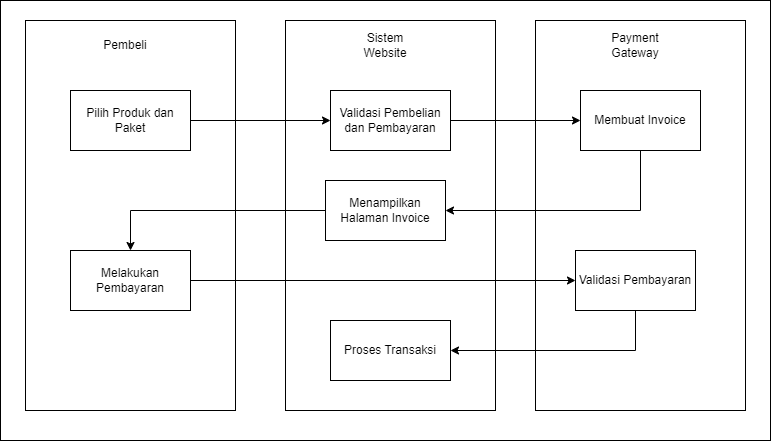 Gambar 3.1 Blok Diagram Proses Pembelian dan Pembayaran	Gambar 3.1 mengilustrasikan blok diagram yang memaparkan langkah-langkah utama dalam proses ini, yang melibatkan tiga komponen utama: Pembeli, Sistem Website, dan Payment Gateway. Pada tahap awal, proses dimulai dengan tindakan pembelian yang diinisiasi oleh Pembeli. Kemudian, Pembeli mengirimkan permintaan pembelian ke Sistem Website, platform di mana transaksi dipicu dan dikelola. Setelah menerima permintaan tersebut, Sistem Website menginisiasi proses transaksi.Setelah menerima permintaan, Sistem Website meneruskan informasi transaksi kepada Payment Gateway, yaitu entitas yang bertugas mengelola transaksi pembayaran. Fungsi utama Payment Gateway adalah untuk melakukan validasi terhadap pembayaran yang diajukan oleh Pembeli. Tahapan validasi ini mencakup verifikasi atas metode pembayaran yang digunakan, seperti kartu kredit, e-wallet, maupun merchant seperti alfamart.Apabila pembayaran berhasil melewati proses validasi yang dilakukan oleh Payment Gateway, Sistem Website akan menerima konfirmasi pembayaran yang sah.Konfirmasi ini memungkinkan Sistem Website untuk melanjutkan dengan tahap pemrosesan transaksi pembelian voucher game online sesuai permintaan. Pembeli. Proses ini mencakup pembaruan saldo Pembeli dan penerbitan voucher game yang sesuai dengan permintaan.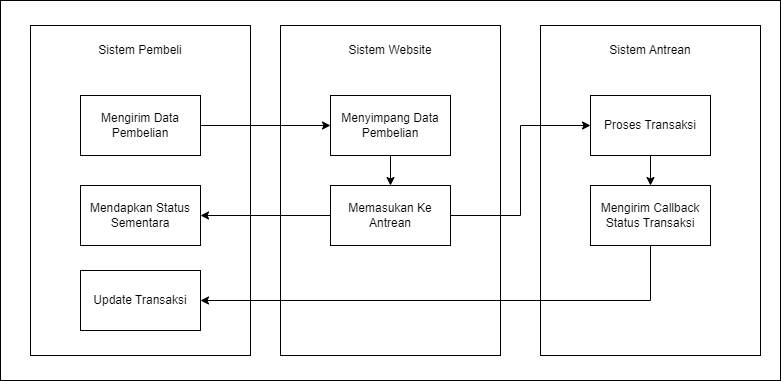 Gambar 3.2 Blok Diagram Proses Pembelian Melalui API	Gambar 3.2 menggambarkan blok diagram yang menguraikan proses pembelian melalui API dalam Sistem Penjualan Voucher Game Online. Diagram ini terdiri dari tiga komponen utama: Sistem Pembeli, Sistem Website, dan Sistem Antrian.Langkah pertama dalam proses ini dimulai ketika Sistem Pembeli, yang merupakan bagian dari sistem yang digunakan oleh pembeli, mengirimkan data pembelian ke Sistem Website. Sistem Pembeli bertanggung jawab atas inisiasi transaksi dan pengiriman informasi pembelian ke platform Sistem Website.Setelah menerima data pembelian dari Sistem Pembeli, Sistem Website melakukan dua tugas utama. Pertama, ia menyimpan data transaksi pembelian yang diterima. Kedua, Sistem Website meneruskan data transaksi ke Sistem Antrian. Fungsi Sistem Antrian adalah untuk mengelola proses transaksi secara berurutan. Dalam konteks ini, setiap transaksi akan ditempatkan dalam antrian sesuai dengan urutannya untuk diproses lebih lanjut.Saat tiba giliran transaksi dalam antrian, Sistem Antrian akan memproses transaksi tersebut. Proses ini melibatkan langkah-langkah untuk memastikan bahwa transaksi dilakukan dengan benar dan sesuai dengan data yang diberikan oleh Sistem Pembeli dan Sistem Website. Setelah transaksi selesai diproses, sistem akan mengirimkan callback ke Sistem Pembeli. Callback ini berisi informasi terbaru mengenai status transaksi, memberikan pembaruan kepada Sistem Pembeli mengenai transaksi yang telah selesai.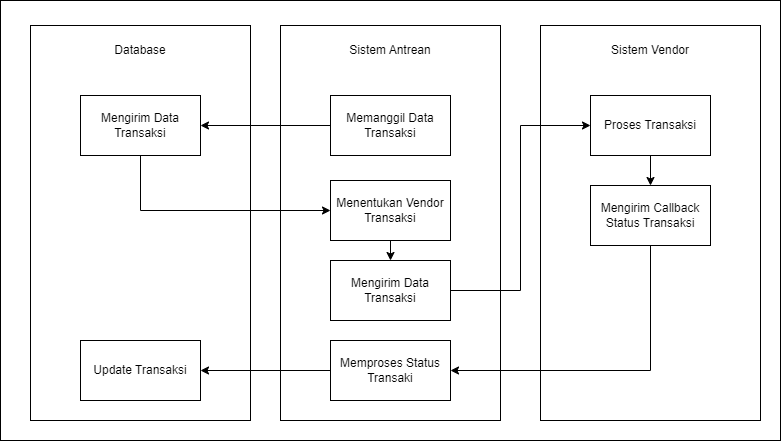 Gambar 3.3 Blok Diagram Proses Transaksi Dalam AntrianPada gambar 3.3, ditampilkan blok diagram yang menggambarkan proses transaksi dalam antrian. Sistem antrian yang diterapkan dalam pembuatan website ini adalah jenis FIFO (First In First Out). Dalam sistem antrian FIFO ini, setiap transaksi yang masuk akan diprioritaskan untuk diproses berdasarkan urutan kedatangan. Dengan kata lain, transaksi yang pertama kali masuk ke antrian akan diberikan prioritas untuk diproses lebih dulu sebelum transaksi-transaksi yang masuk kemudian. Meskipun pengguna tidak secara langsung terlibat dalam mekanisme antrian ini yang berlangsung di lapisan backend, penerapan FIFO memastikan bahwa transaksi-transaksi diatasi dengan adil sesuai urutan masuknya. Ini membantu meminimalkan waktu tunggu, mengoptimalkan kinerja sistem, dan menjaga keselarasan antara permintaan masuk dan penanganan transaksi. Dengan adanya sistem antrian FIFO, proses transaksi akan dilakukan secara berurutan sehingga dapat mengatasi permasalah yang ada yaitu pemoongan saldo yang tidak akurat.PerancanganUntuk perancangan sistem yang akan dibuat menggunakan model UML (Unified Modeling Language). Berikut merupakan diagram UML yang akan mendeskripsikan sistem yang akan dibangun:Perancangan Sistem Use CaseUse Case merupakan sebuah interaksi antara aktor dan sistem. Dalam sistem yang akan dibuat, use case yang dibangun sebagai berikut: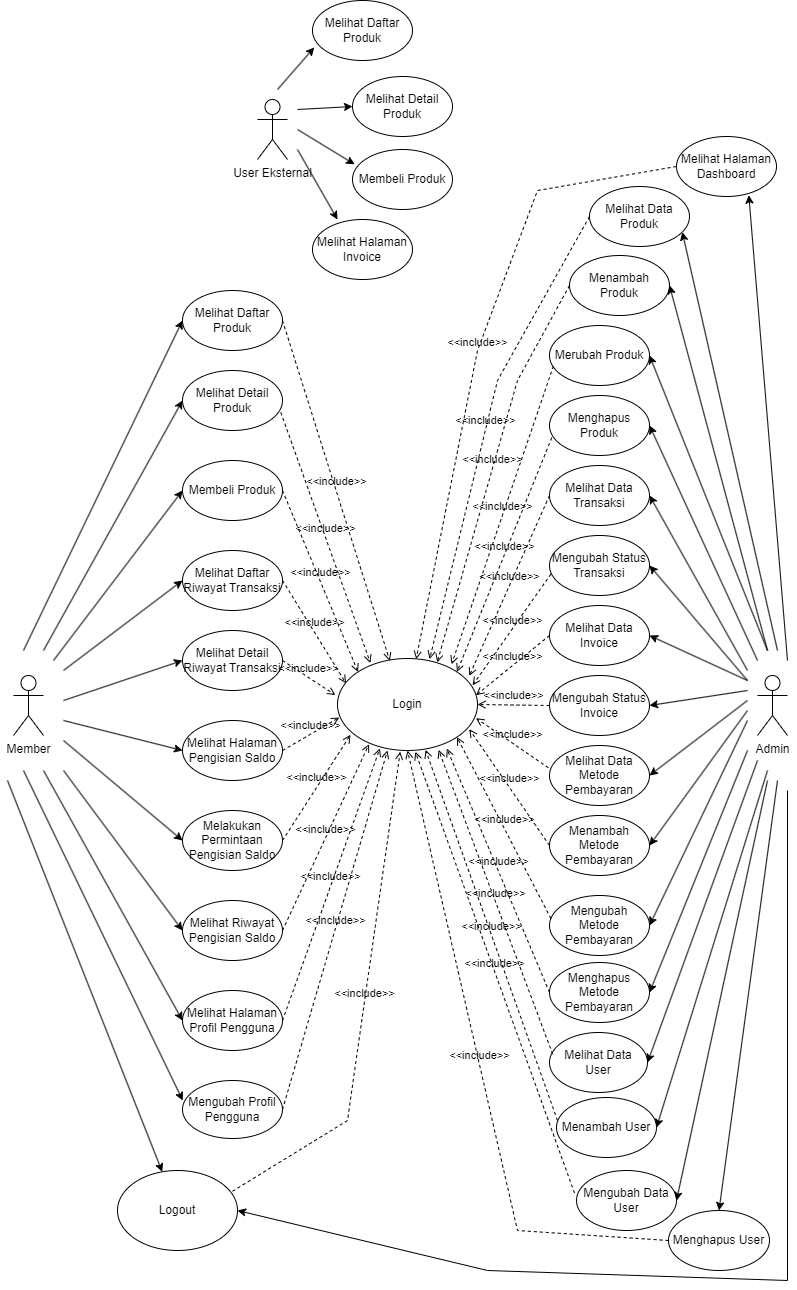 Gambar 3.4 Use Case DiagramSistem ini memiliki 3 aktor penting yaitu Member, Admin, dan User Eksternal. Setiap aktor memiliki peranan yang berbeda-beda yang dapat di deskripsikan sebagai berikut:MemberMember dapat melakukan login ke dalam aplikasi.Member dapat melihat daftar produk.Member dapat melihat detail produk dan memilih paket.Member dapat melakukan pembelian produk.Member dapat melihat daftar riwayat transaksi.Member dapat melihat detail riwayat transaksi.Member dapat melihat halaman pengisian saldo.Member dapat melakukan request pengisian saldo.Member dapat melihat riwayat pengisian saldo.Member dapat melihat halaman profil pengguna.Member dapat mengubah profil pengguna.Member dapat keluar dari aplikasi.AdminAdmin dapat melihat halaman dashboard.Admin dapat melihat daftar data produk.Admin dapat menambah produk yang akan dijual.Admin dapat mengubah produk yang telah ada.Admin dapat menghapus produk.Admin dapat melihat data transaksi.Admin dapat merubah status transaksi.Admin dapat melihat data invoice yang masuk.Admin dapat mengubah status invoice yang telah ada.Admin dapat melihat data metode pembayaran.Admin dapat menambah metode pembayaran.Admin dapat mengubah metode pembayaran yang telah ada.Admin dapat menghapus metode pembayaran.Admin dapat melihat data user yang telah terdaftar.Admin dapat menambahkan data user.Admin dapat mengubah data user yang telah terdaftar.Admin dapat menghapus user yang telah terdaftar.Admin dapat keluar dari aplikasi.User EksternalUser Eksternal dapat melihat list produk yang dijual.User Eksternal dapat melihat detail produk serta paket yang tersedia.User Eksternal dapat membeli paket dari produk yang tersedia.User Eksternal dapat melihat detail invoice dari pembelian yang telah dilakukan.Activity DiagramActivity diagram merupakan gambaran proses yang menerangkan tentang aktivitas-aktivitas pengguna yang akan diterapkan pada sistem informasi yang akan dibuat. Berikut activity diagram yang akan menggambarkan setiap kegiatan yang ada pada aplikasi yang akan dibuat:Activity Diagram Login Member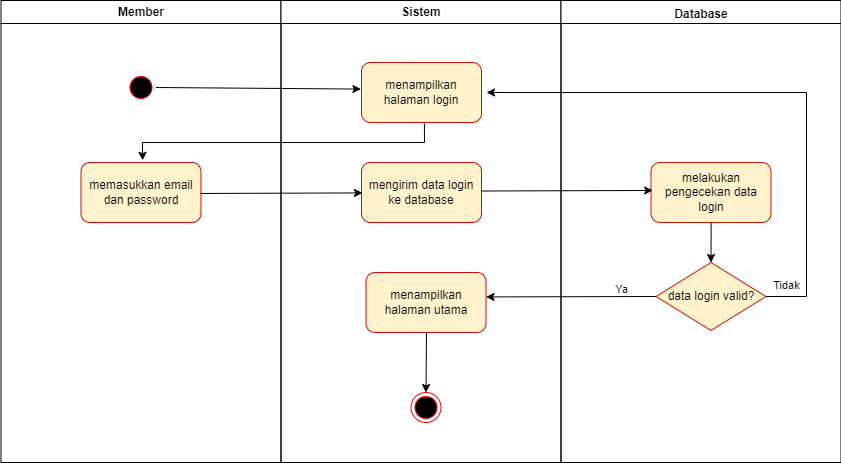 Gambar 3.5 Activity Diagram Login MemberActivity Diagram Member Melakukan Pembelian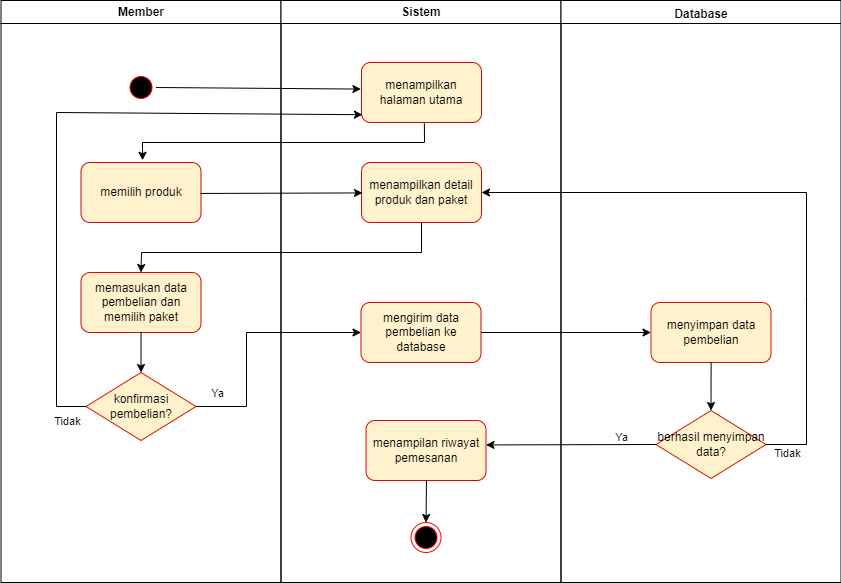 Gambar 3.6 Activity Diagram Member Melakukan PembelianActivity Diagram Member Melakukan Pengisian Saldo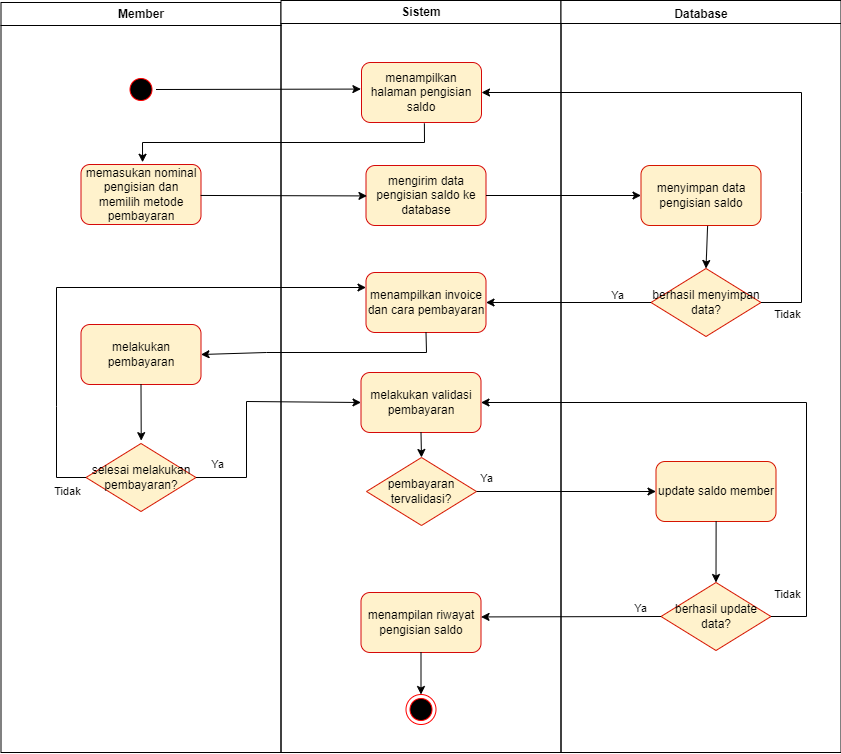 Gambar 3.7 Activity Diagram Member Melakukan Pengisian SaldoActivity Diagram Member Edit Profil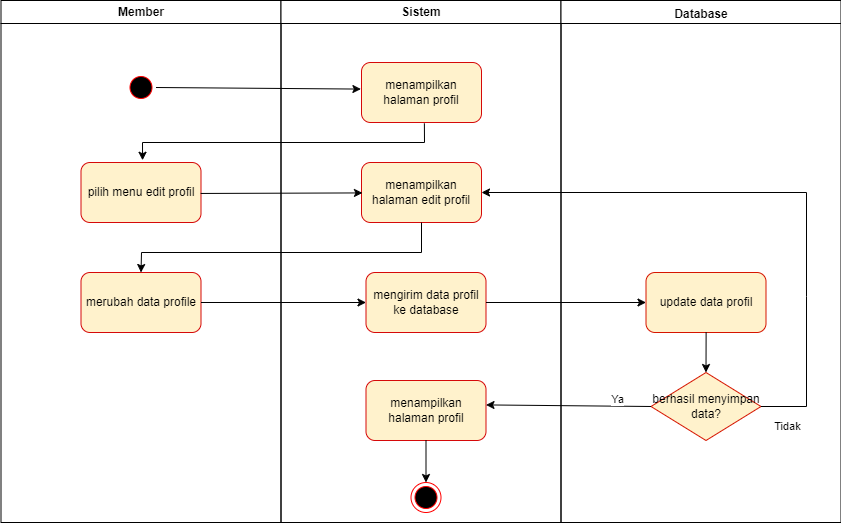 Gambar 3.8 Activity Diagram Member Edit ProfilActivity Diagram Login Admin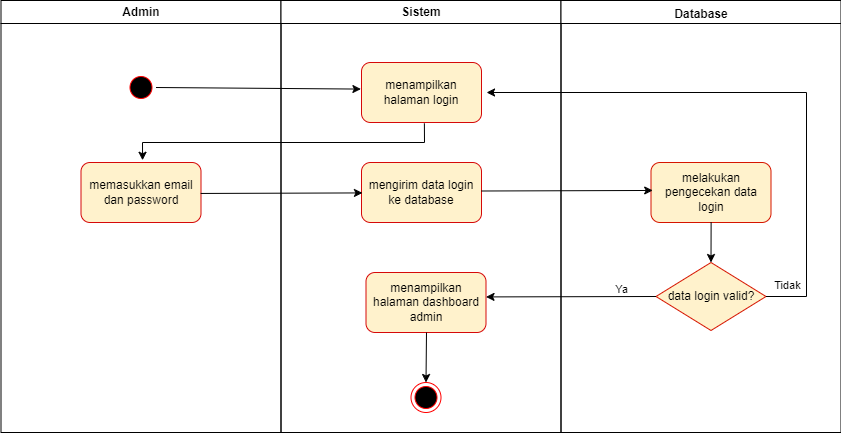 Gambar 3.9 Activity Diagram Login AdminActivity Diagram Admin Tambah Produk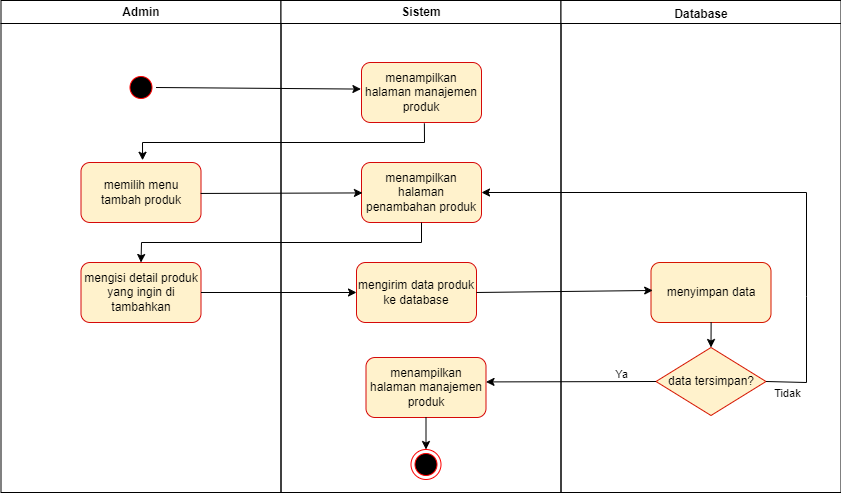 Gambar 3.10 Activity Diagram Admin Tambah ProdukActivity Diagram Admin Edit Produk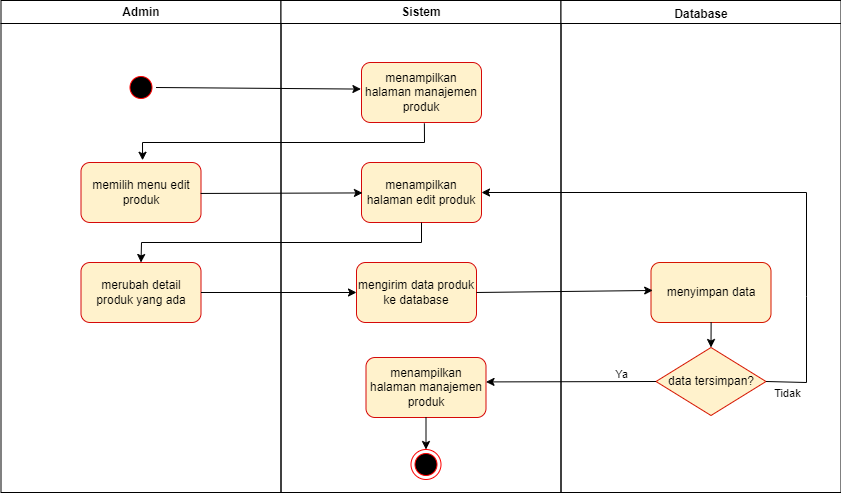 Gambar 3.11 Activity Diagram Admin Edit ProdukActivity Diagram Admin Hapus Produk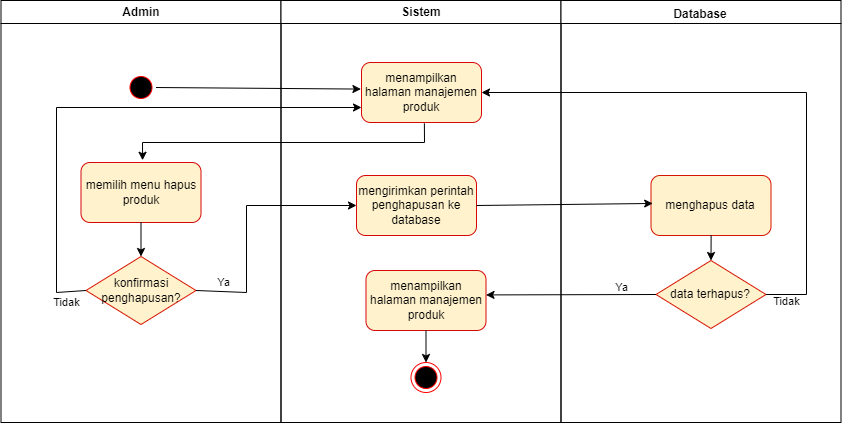 Gambar 3.12 Activity Diagram Admin Hapus ProdukActivity Diagram Admin Ubah Status Transaksi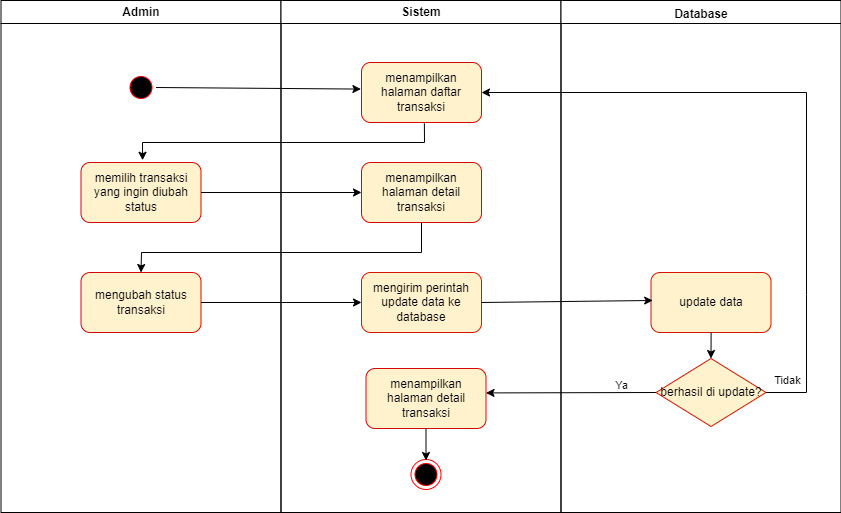 Gambar 3.13 Activity Diagram Admin Ubah Status TransaksiActivity Diagram Admin Ubah Status Invoice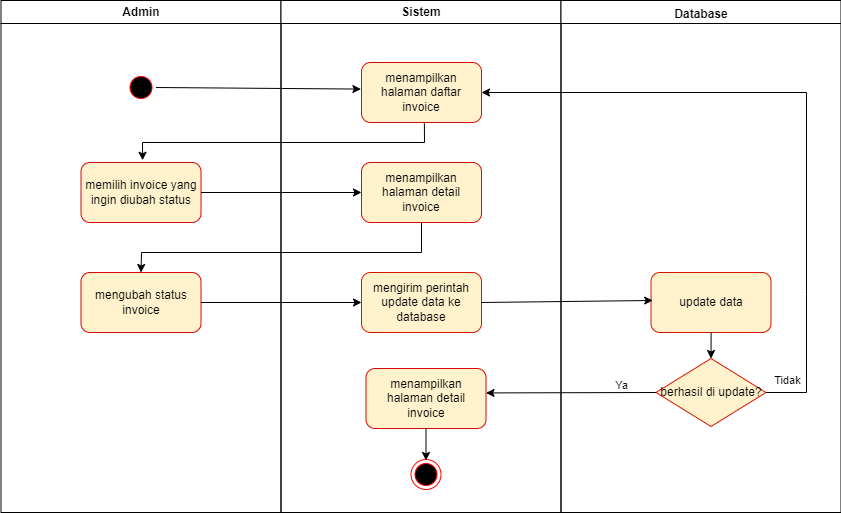 Gambar 3.14 Activity Diagram Admin Ubah Status InvoiceActivity Diagram Admin Tambah Metode Pembayaran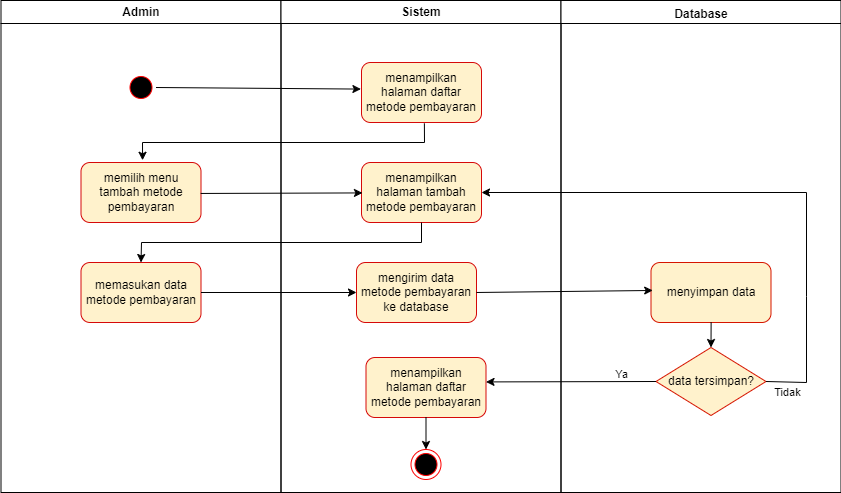 Gambar 3.15 Activity Diagram Admin Tambah Metode PembayaranActivity Diagram Admin Edit Metode Pembayaran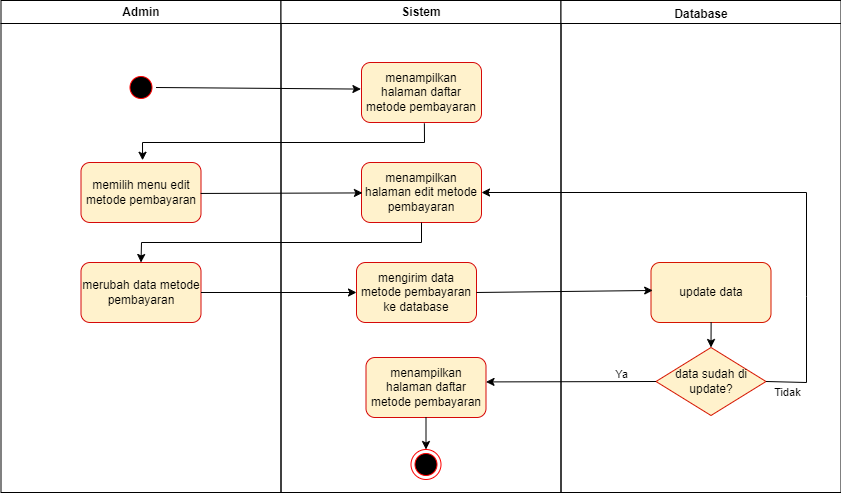 Gambar 3.16 Activity Diagram Admin Edit Metode PembayaranActivity Diagram Admin Hapus Metode Pembayaran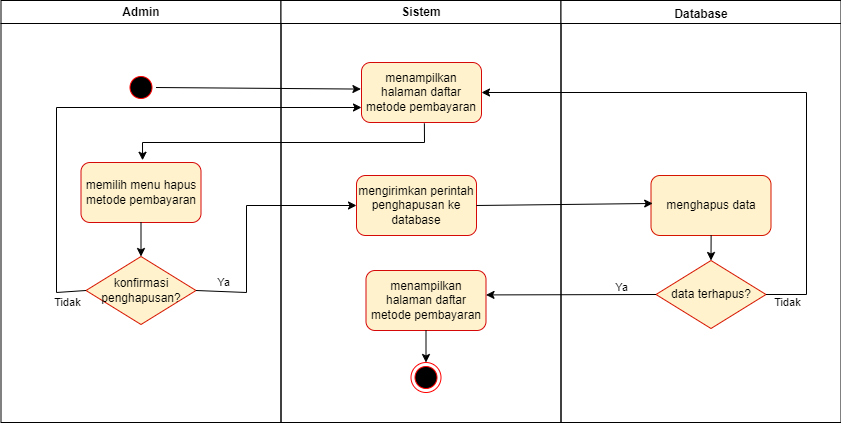 Gambar 3.17 Activity Diagram Admin Hapus Metode PembayaranActivity Diagram Admin Tambah Pengguna Baru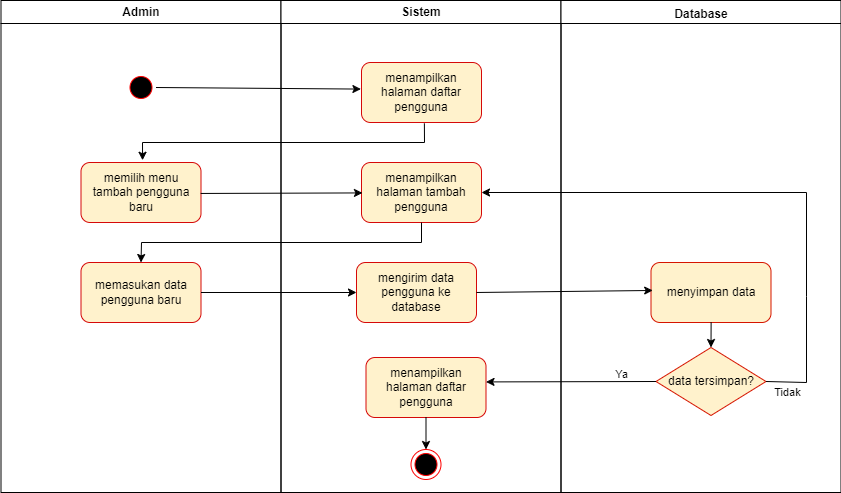 Gambar 3.18 Activity Diagram Admin Tambah Pengguna BaruActivity Diagram Admin Edit Data Pengguna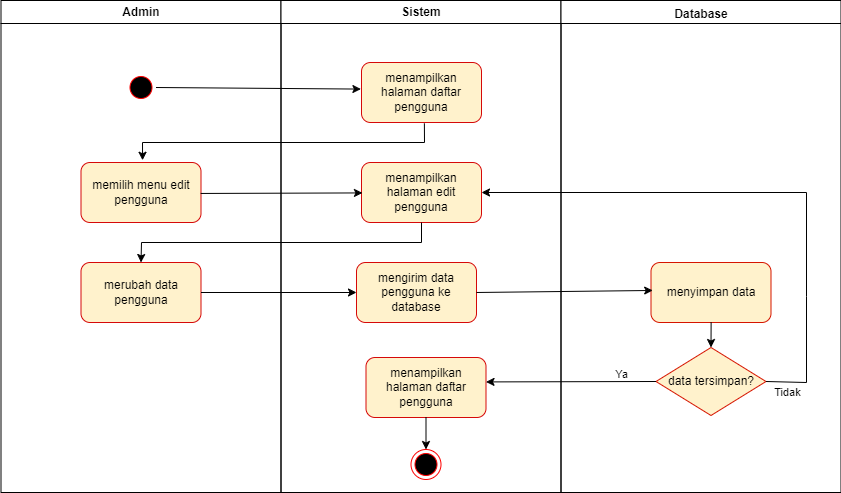 Gambar 3.19 Activity Diagram Admin Edit Data PenggunaActivity Diagram Admin Hapus Pengguna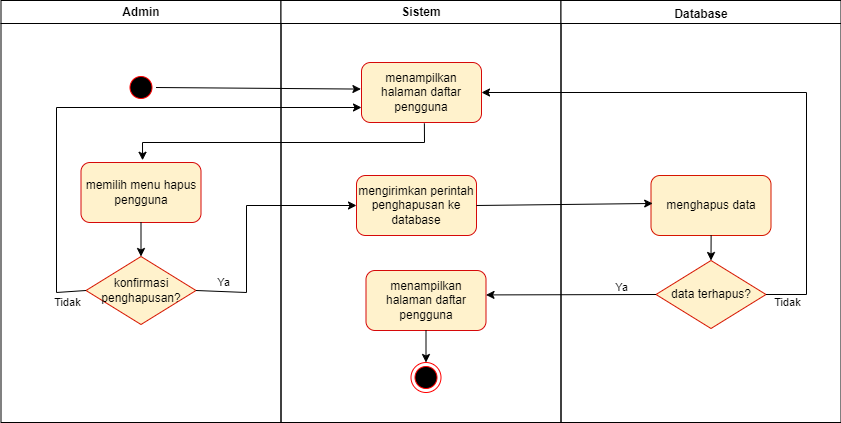 Gambar 3.20 Activity Diagram Admin Hapus PenggunaActivity Diagram User Eksternal Melakukan Pembelian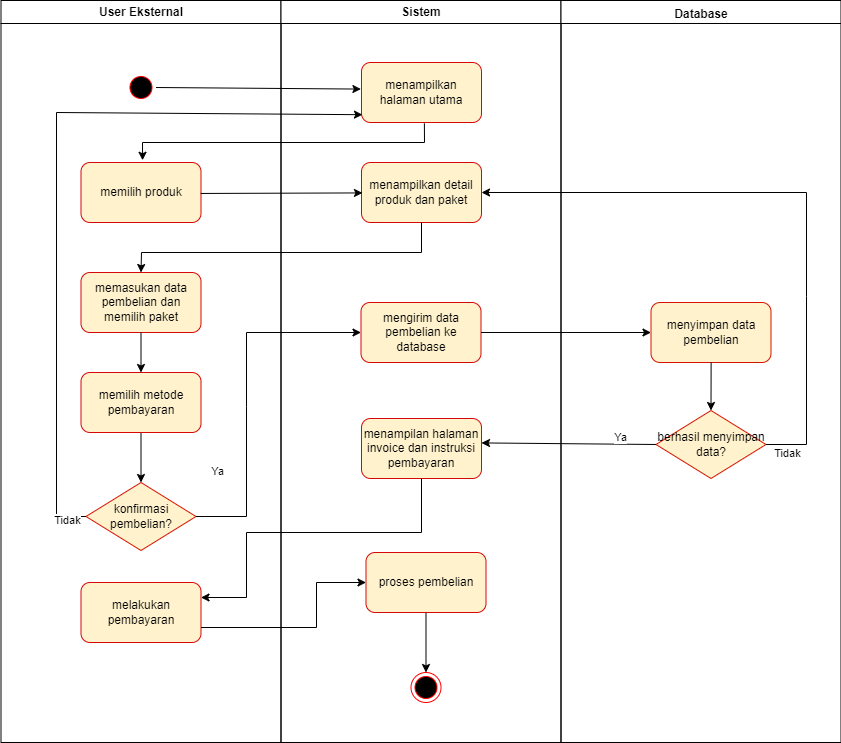 Gambar 3.21 Activity Diagram User Eksternal Melakukan PembelianPerancangan DataPerancangan data terdiri dari database (basis data) yang menentukan data yang dibutuhkan. Berikut rancangan data yang akan digunakan:Conceptual Data Model (CDM)Conceptual Data Model (CDM) adalah model yang dibuat berdasarkan anggapan bahwa dunia nyata merupakan kumpulan obyek-obyek yang dinamakan entitas (entity) yang berhubungan (relation) dengan entitas-entitas lain.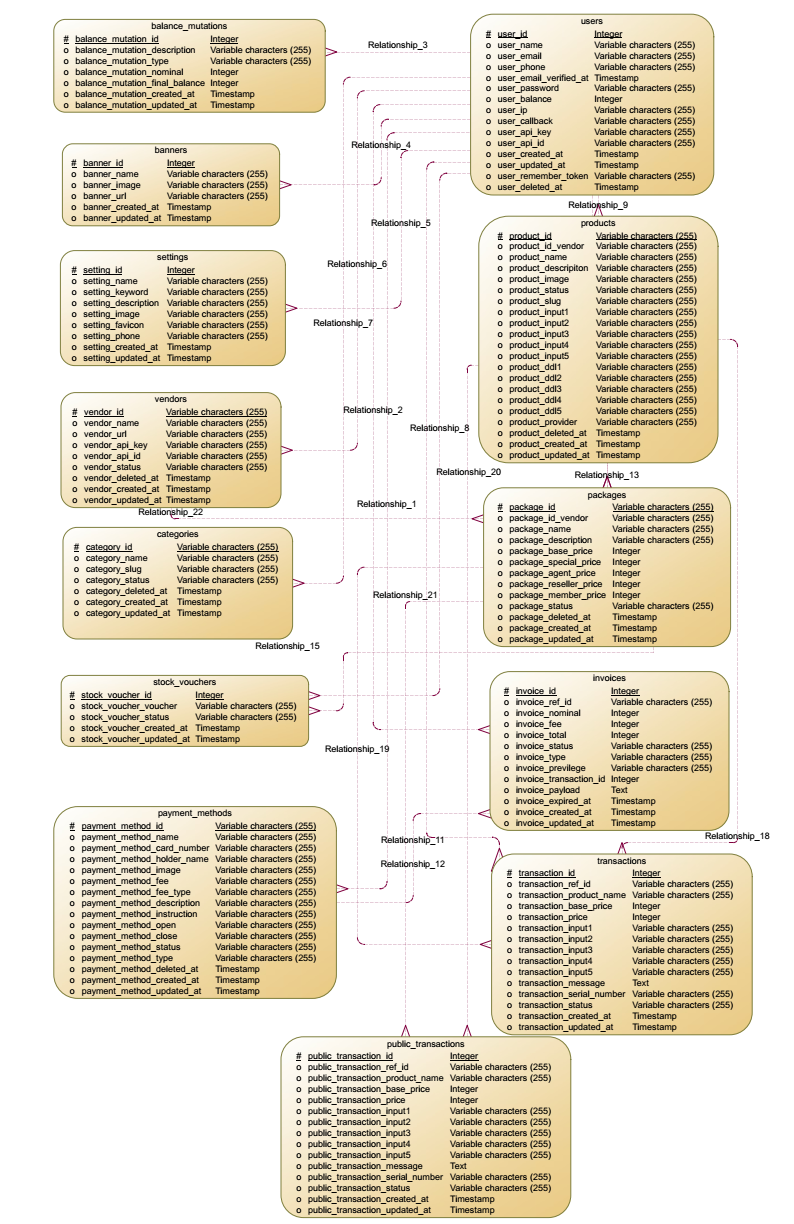 Gambar 3.22 Conceptual Data Model (CDM)Physical Data Model (PDM)Physical Data Model (PDM) merupakan hasil dari perancangan database secara konseptual dalam bentuk Conceptual Data Model (CDM), digunakan untuk melakukan perancangan database secara fisik menggunakan Physical Data Model. PDM merupakan model relasional dari beberapa tabel untuk menggambarkan data yang saling terelasi. Setiap tabel memiliki nama kolom yang unik serta merupakan bentuk secara fisik dari database dan dapat langsung di implementasikan sebagai database sistem. Gambar dari physical data model tersebut dapat dilihat pada gambar 3.23.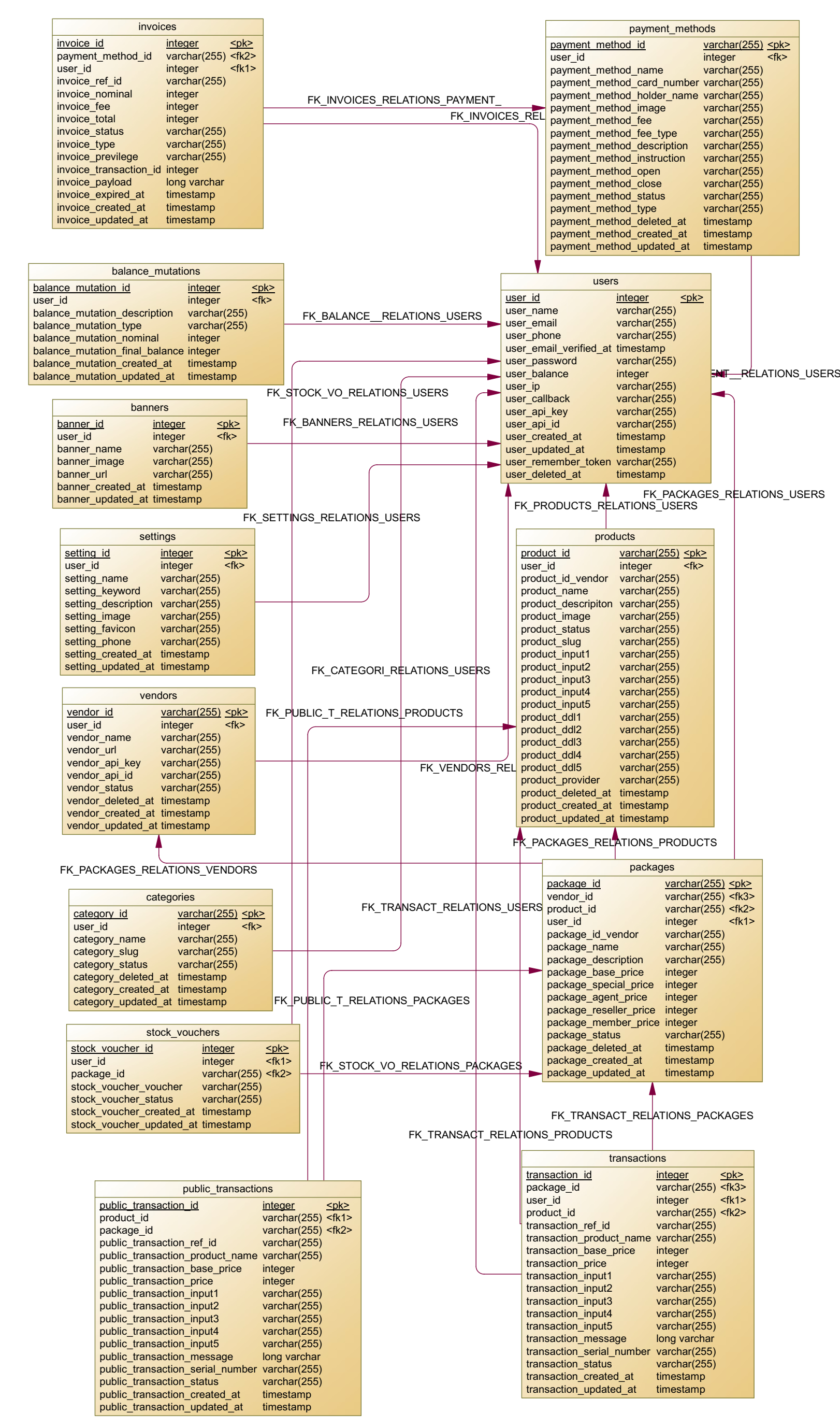 Gambar 3.23 Physical Data Model (PDM)Struktur TabelStruktur tabel yang akan digunakan pada rancang bangun sistem penjualan voucher game online adalah sebagai berikut:Tabel UsersTabel Users digunakan untuk menyimpan data pengguna mulai dari member, reseller, maupun admin.Tabel 3.1 Tabel UsersTabel ProductsTabel Praducts digunakan untuk menyimpan data produk yang akan ditampilkan.Tabel 3.2 Tabel ProductsTabel PackagesTabel Packages digunakan untuk menyimpan data paket yang tersedia untuk setiap produk yang ada.Tabel 3.3 Tabel Packages.Tabel Payment MethodsTabel Payment Methods digunakan untuk menyimpan data metode pembayaran.Tabel 3.4 Tabel Payment MethodsTabel InvoicesTabel Invoices digunakan untuk menyimpan data invoice pembelian dari pembeli.Tabel 3.5 Tabel InvoicesTabel TransactionsTabel Transactions digunakan untuk menyimpan data transaksi yang dilaksanakan oleh pengguna terdaftar.Tabel 3.6 Tabel TransactionsTabel Public TransactionsTabel Public Transactions digunakan untuk menyimpan data transaksi user eksternal atau user yang tidak terdaftar dan melakukan pembelian secara langsung tanpa login.Tabel 3.7 Tabel Public TransactionsTabel CategoriesTabel Categories digunakan untuk menyimpan data kategori atau jenis produk.Tabel 3.8 Tabel CategoriesTabel VendorsTabel Vendors adalah tabel yang digunakan untuk menyimpan data vendor atau data jalur transaksi yang ada.Tabel 3.9 Tabel VendorsTabel Stock VouchersTabel Stock Voucher digunakan untuk menyimpan data voucher game yang akan di jual.Tabel 3.10 Tabel Stock VouchersTabel Balance MutationsTabel Blance Mutations digunakan untuk menyimpan data mutasi saldo pengguna ketika melakukan pembelian maupun pengembalian saldo ketika transaksi gagal.Tabel 3.11 Tabel Balance MutationsTabel BannersTabel Banners merupakan table yang menyimpang data banner yang bertujuan untuk di tampilkan di halaman utama website.Tabel 3.12 Tabel BannersTabel SettingsTabel Settings digunakan untuk menyimpan data konfigurasi website seperti nama website, logo, dan juga deskripsi.Tabel 3.13 Tabel SettingsPerancangan User Interface / Mock-up aplikasi Berikut rancangan user interface yang akan diimplementasikan terhadap program sistem penjualan voucher game ini.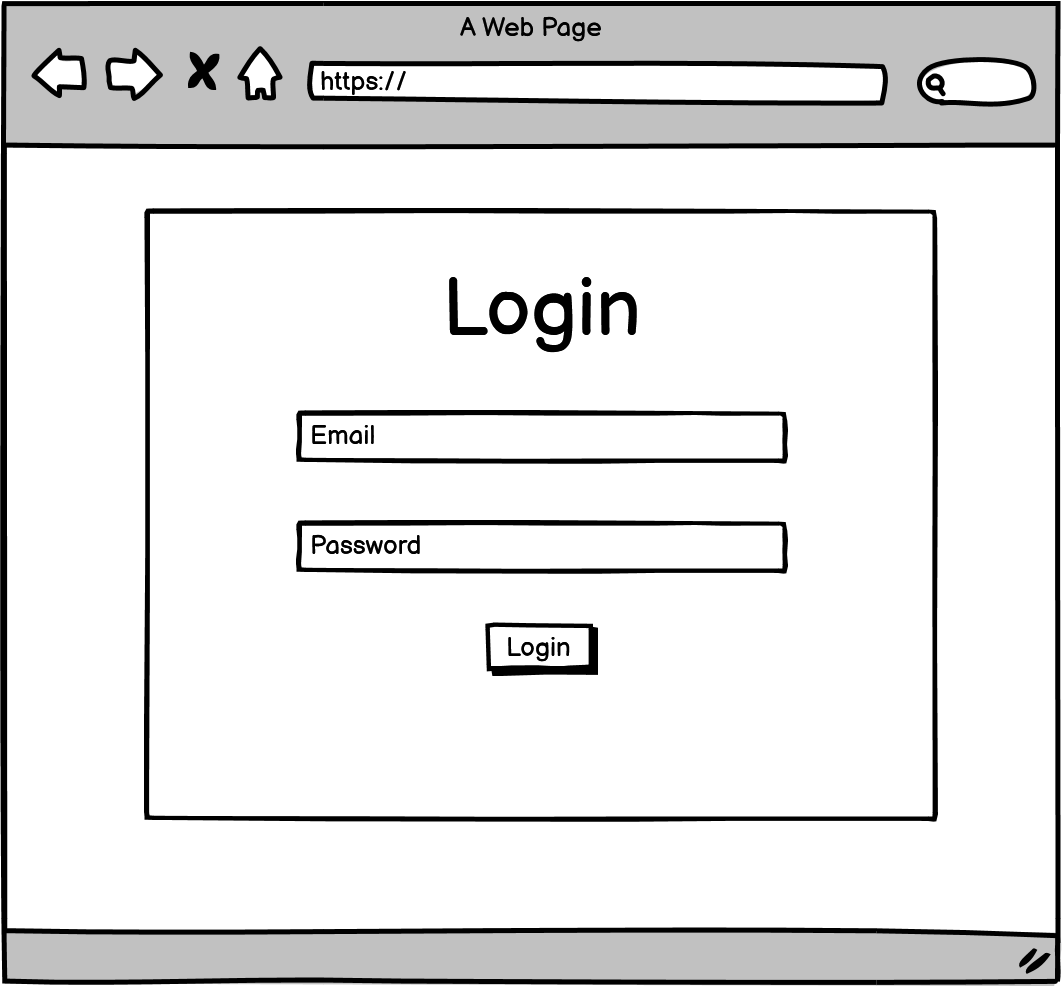 Gambar 3.24 Halaman Login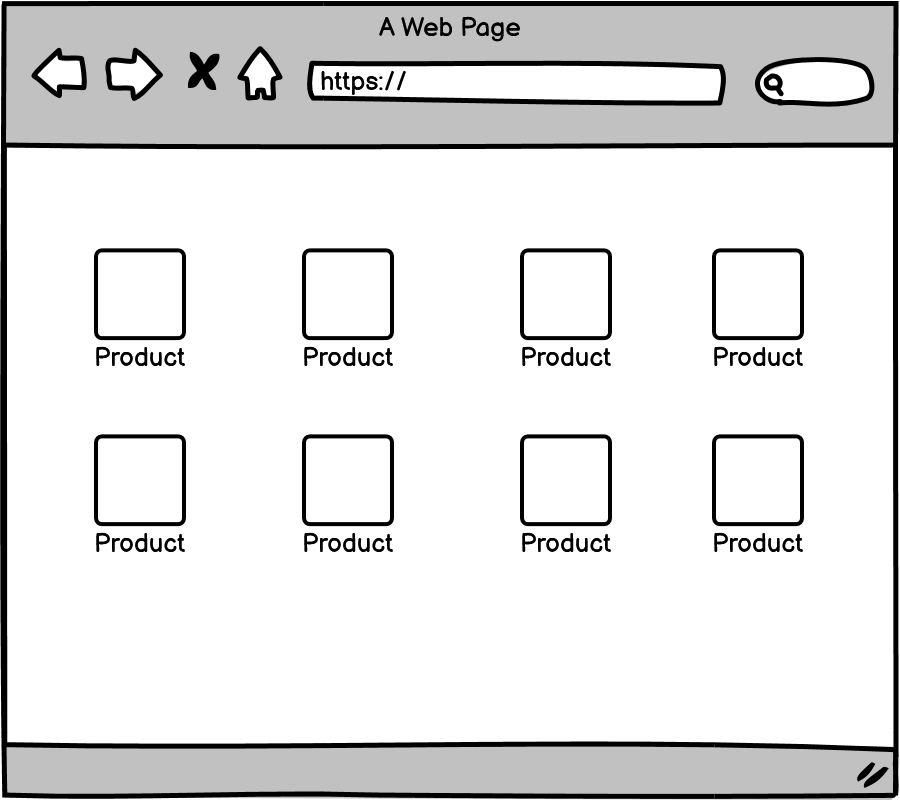 Gambar 3.25 Halaman Homepage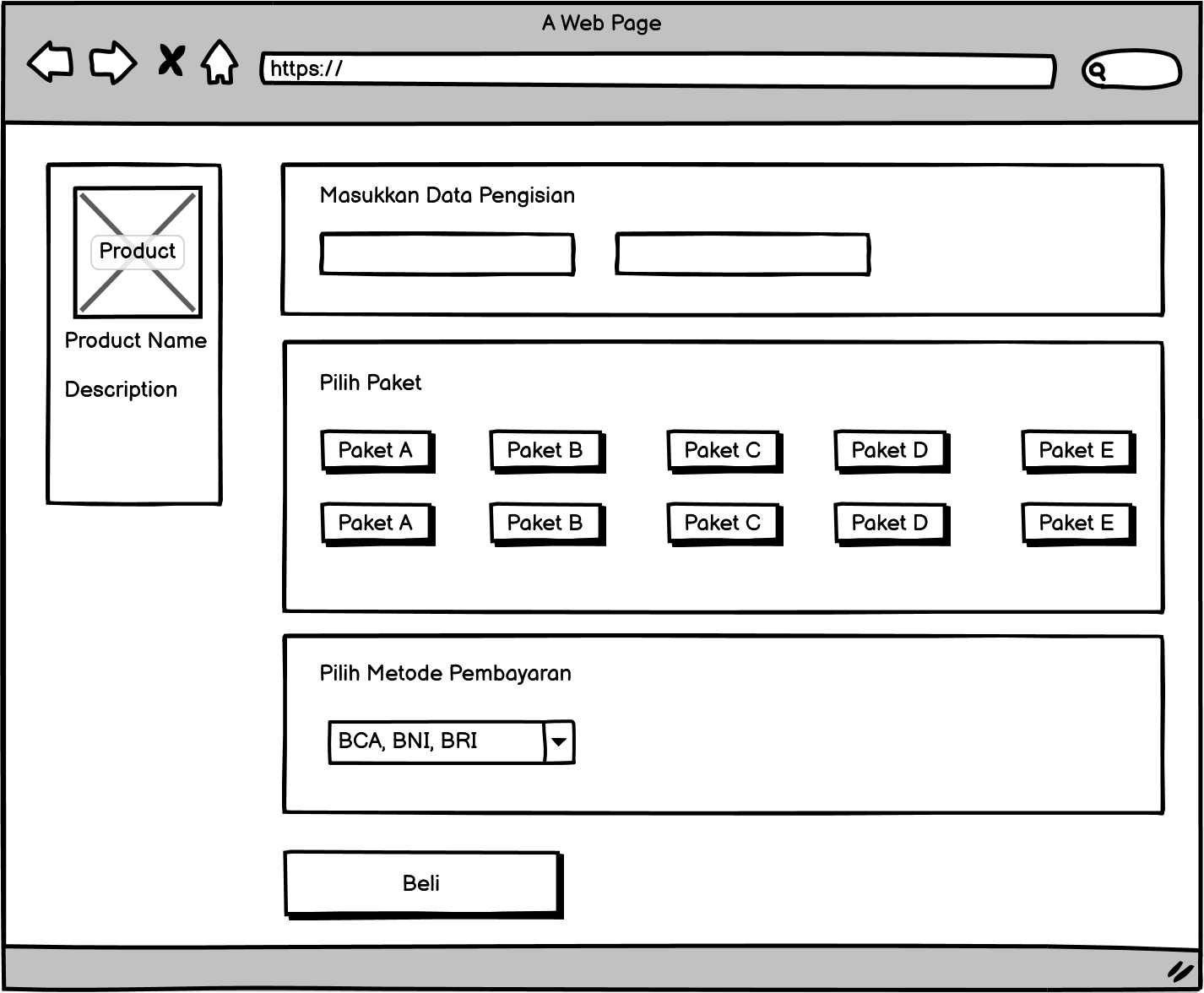 Gambar 3.26 Halaman Detail Produk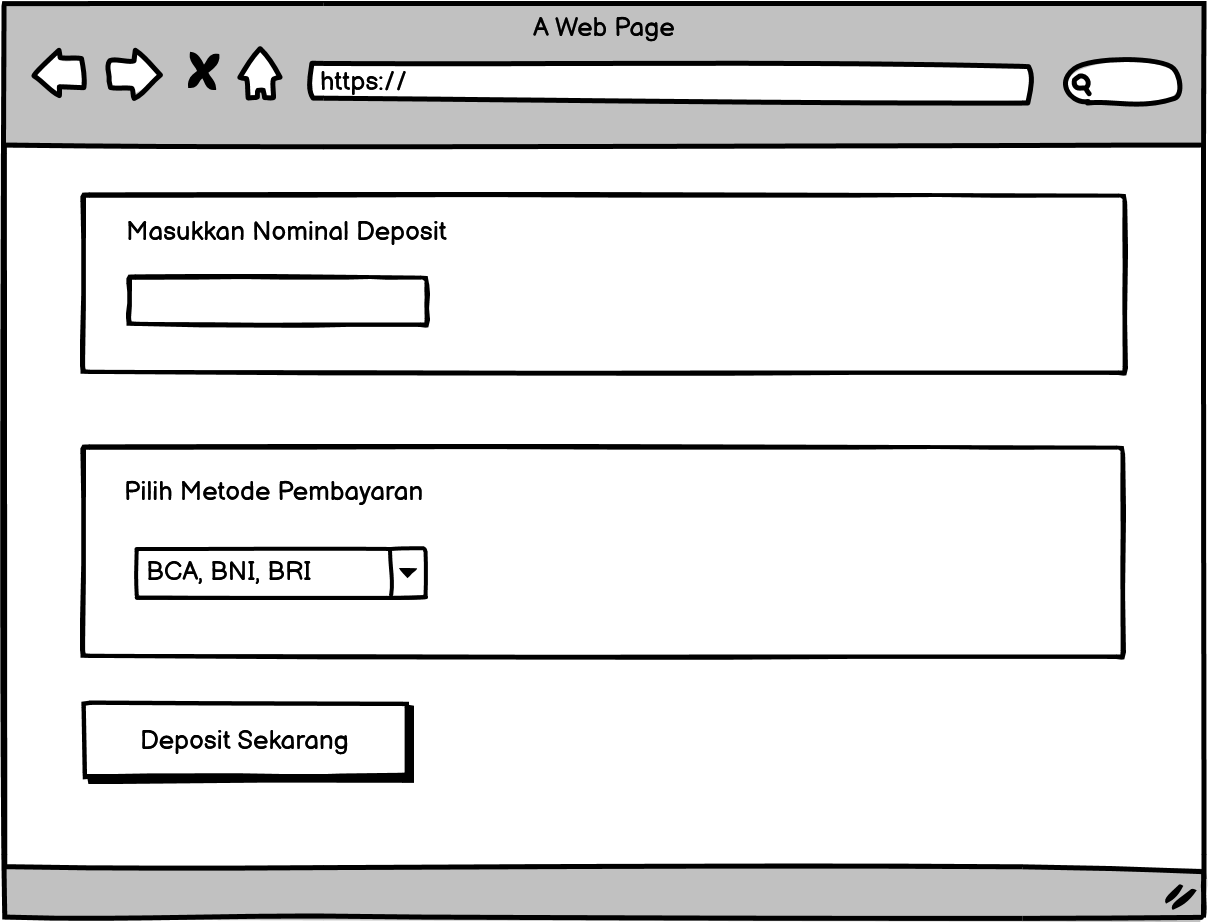 Gambar 3.27 Halaman Deposit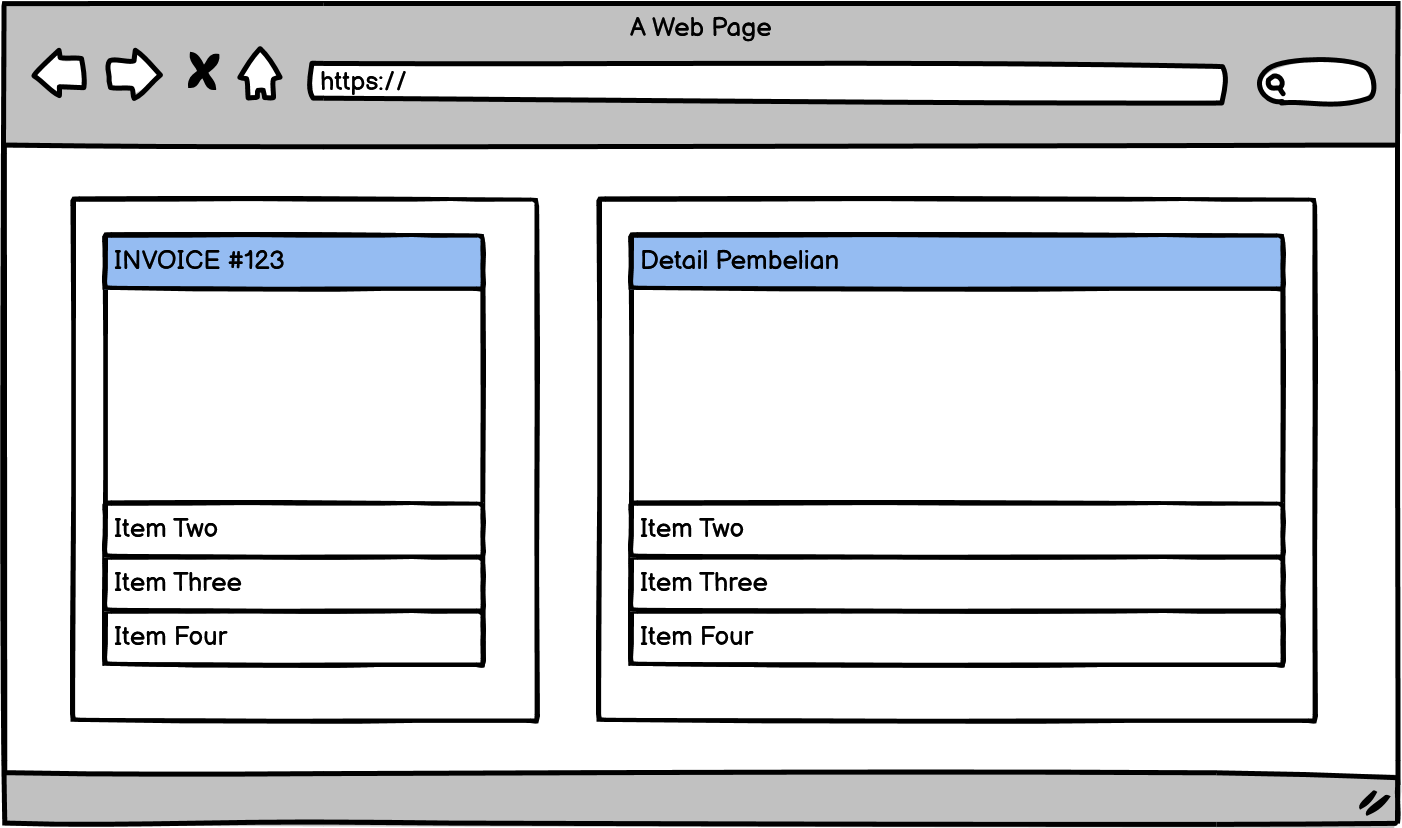 Gambar 3.28 Halaman Detail Invoice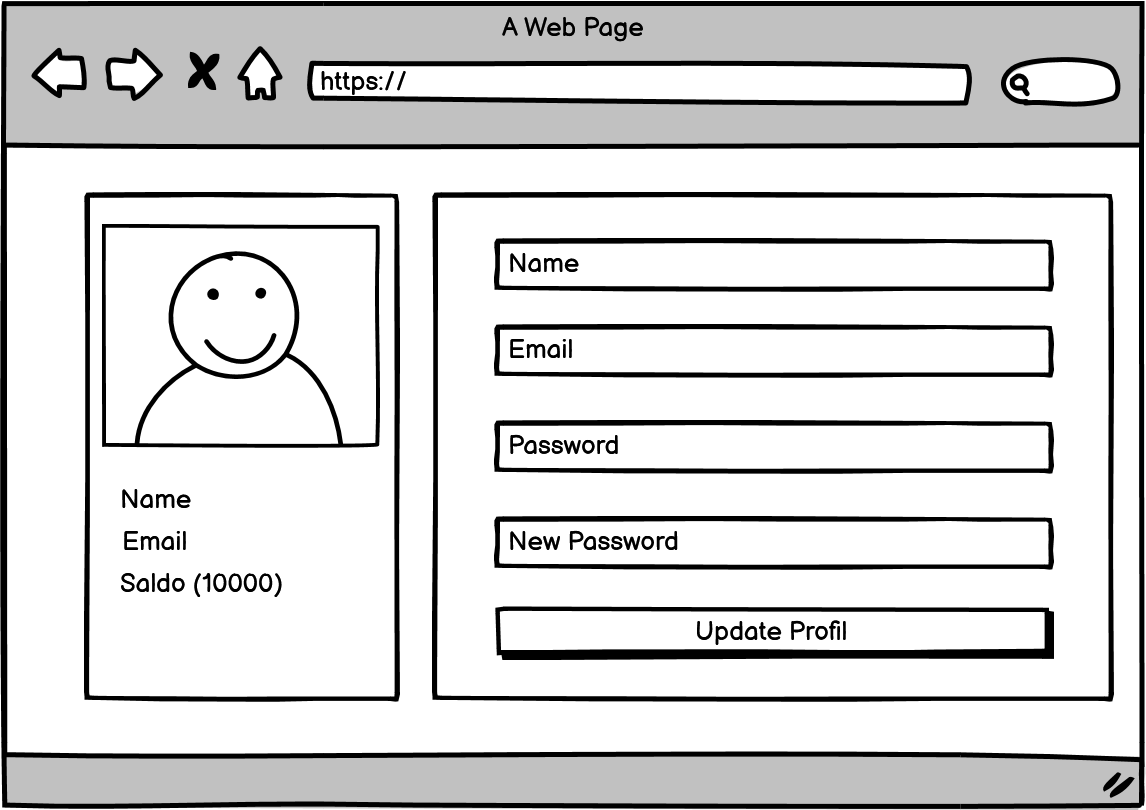 Gambar 3.29 Halaman Profile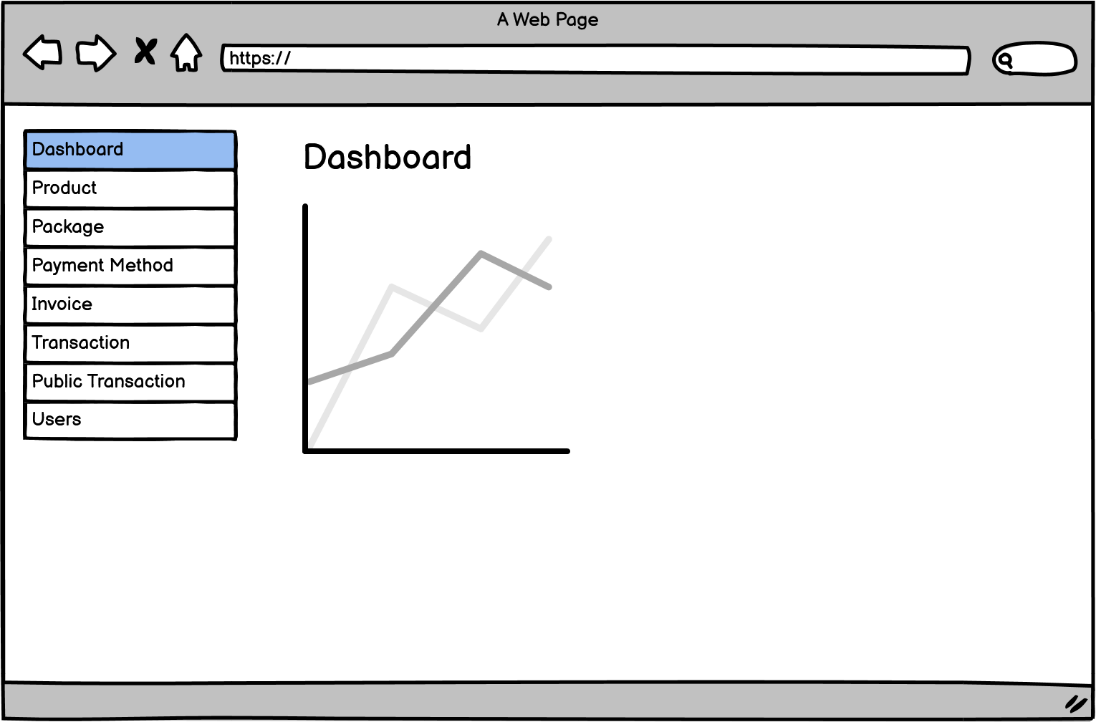 Gambar 3.30 Halaman Dashboard Admin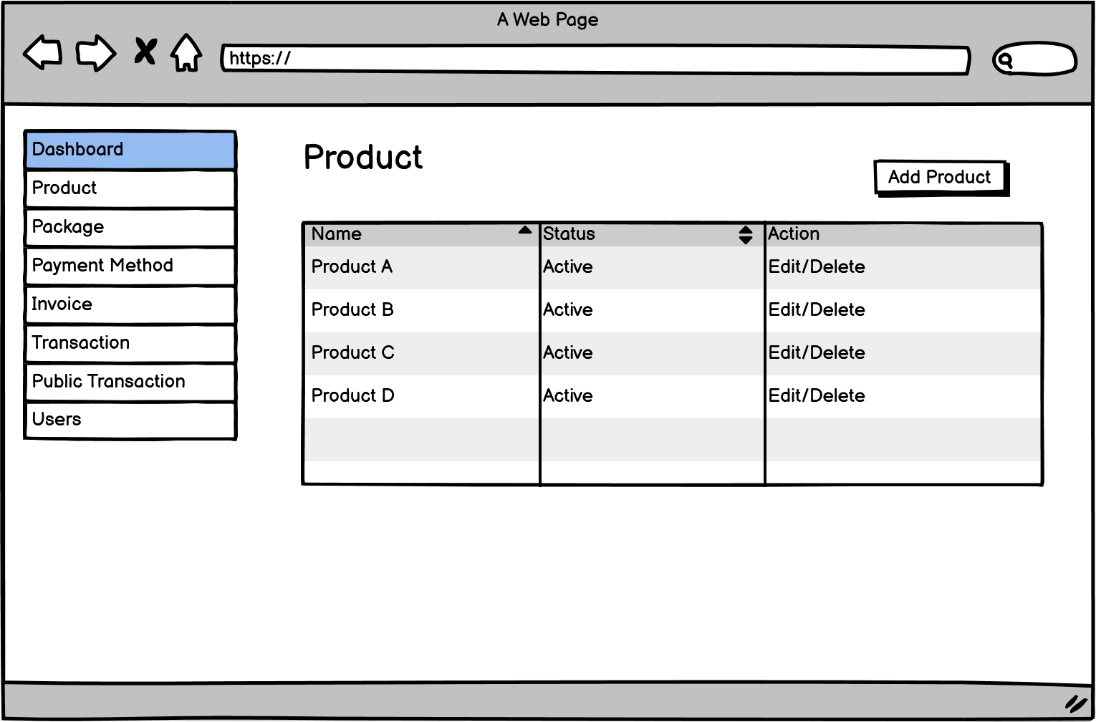 Gambar 3.31 Halaman Manajemen Produk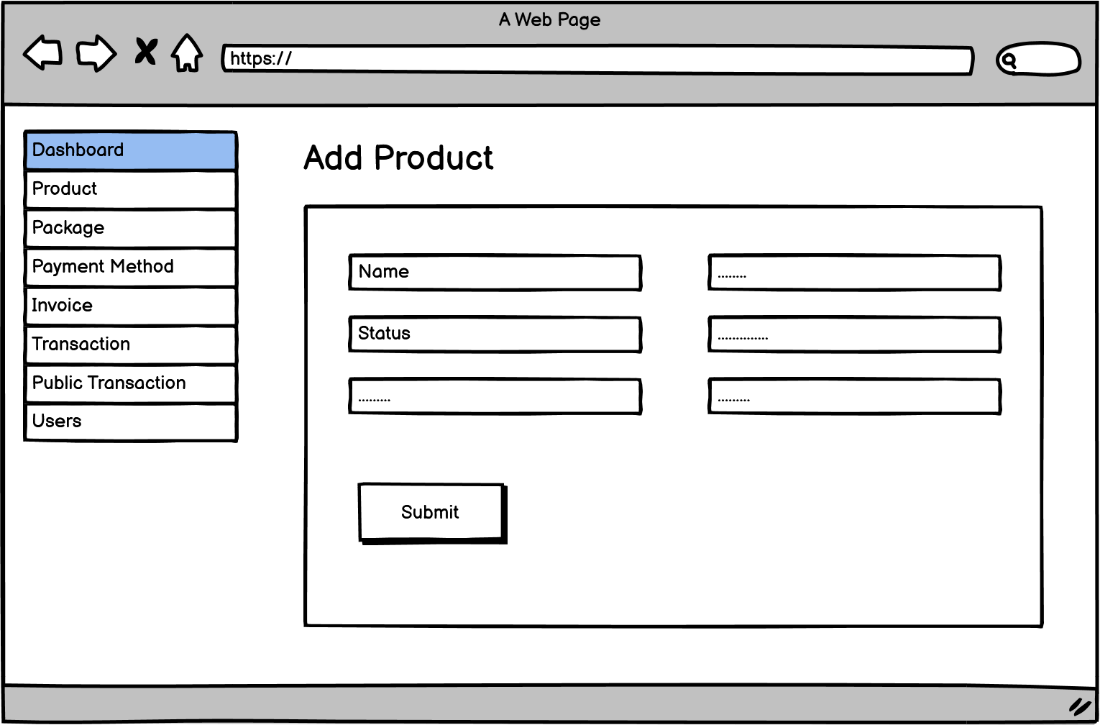 Gambar 3.32 Halaman Tambah Produk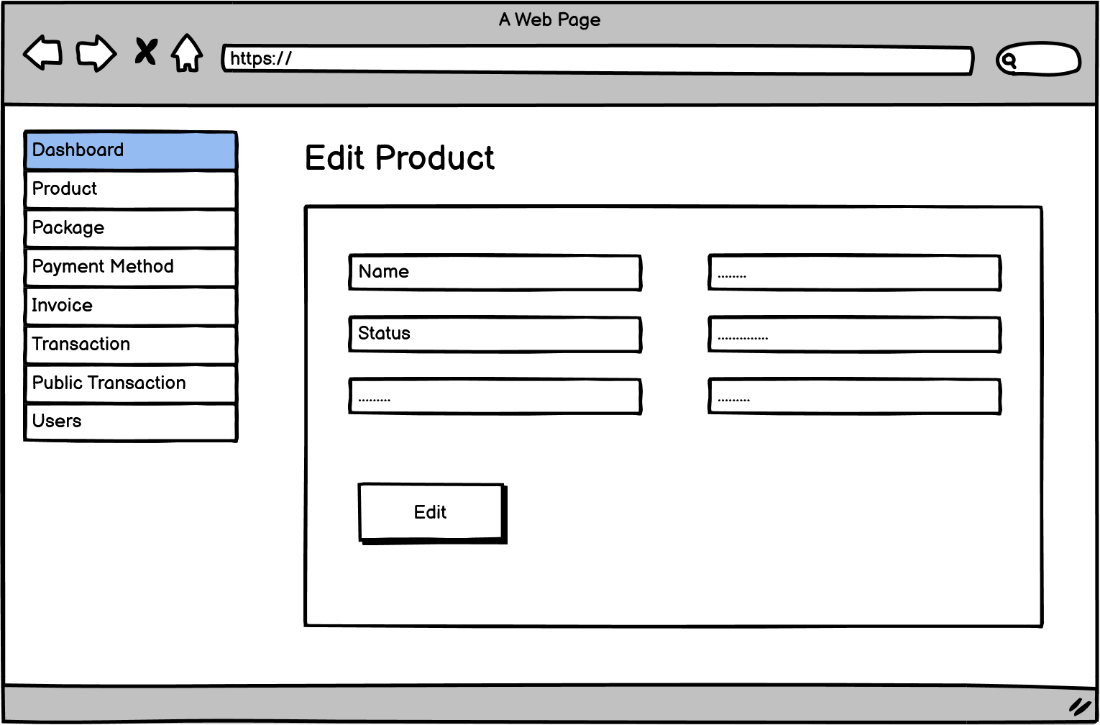 Gambar 3.33 Halaman Edit Produk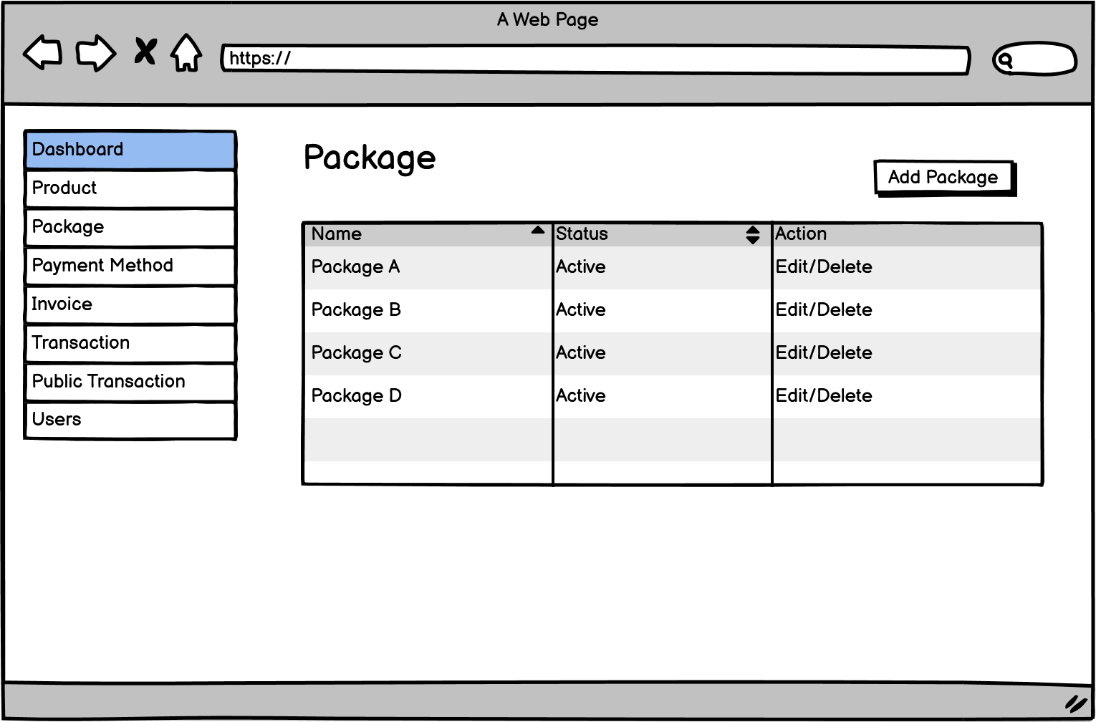 Gambar 3.34 Halaman Manajemen Paket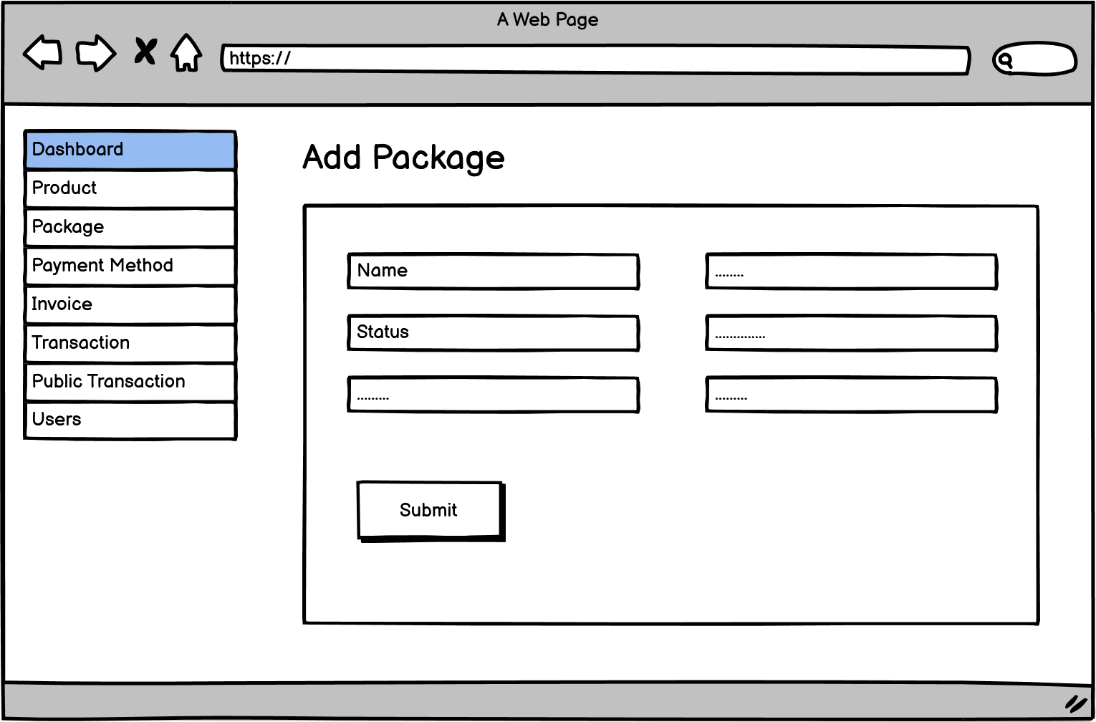 Gambar 3.35 Halaman Tambah Paket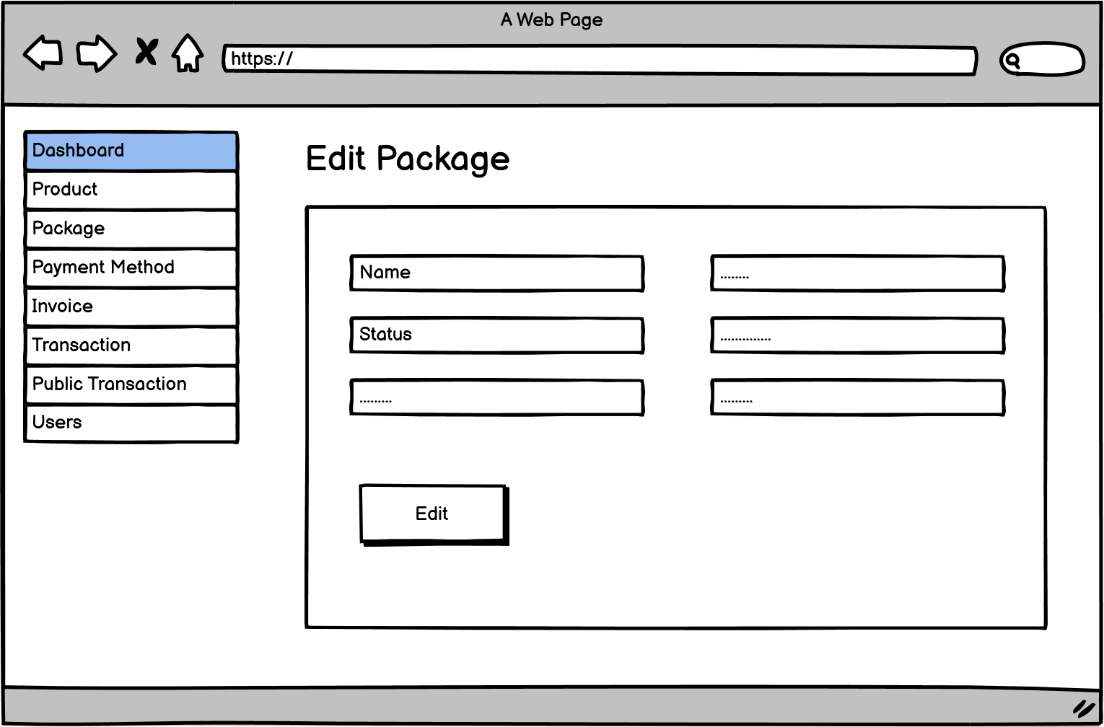 Gambar 3.36 Halaman Edit Paket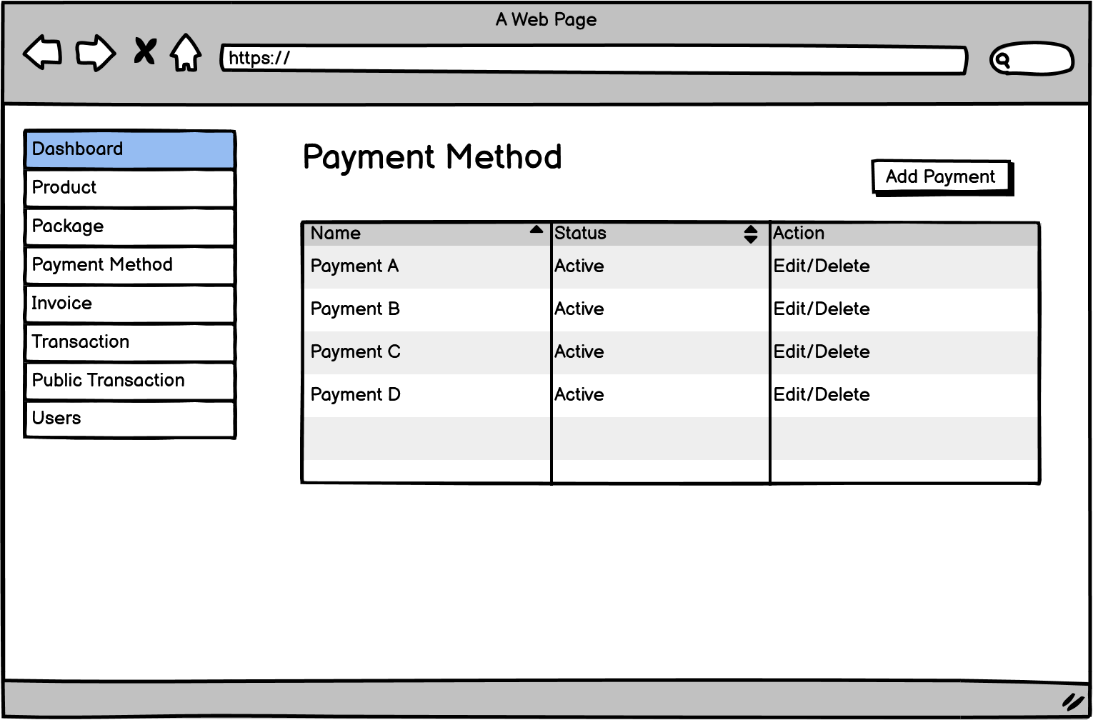 Gambar 3.37 Halaman Manajemen Metode Pembayaran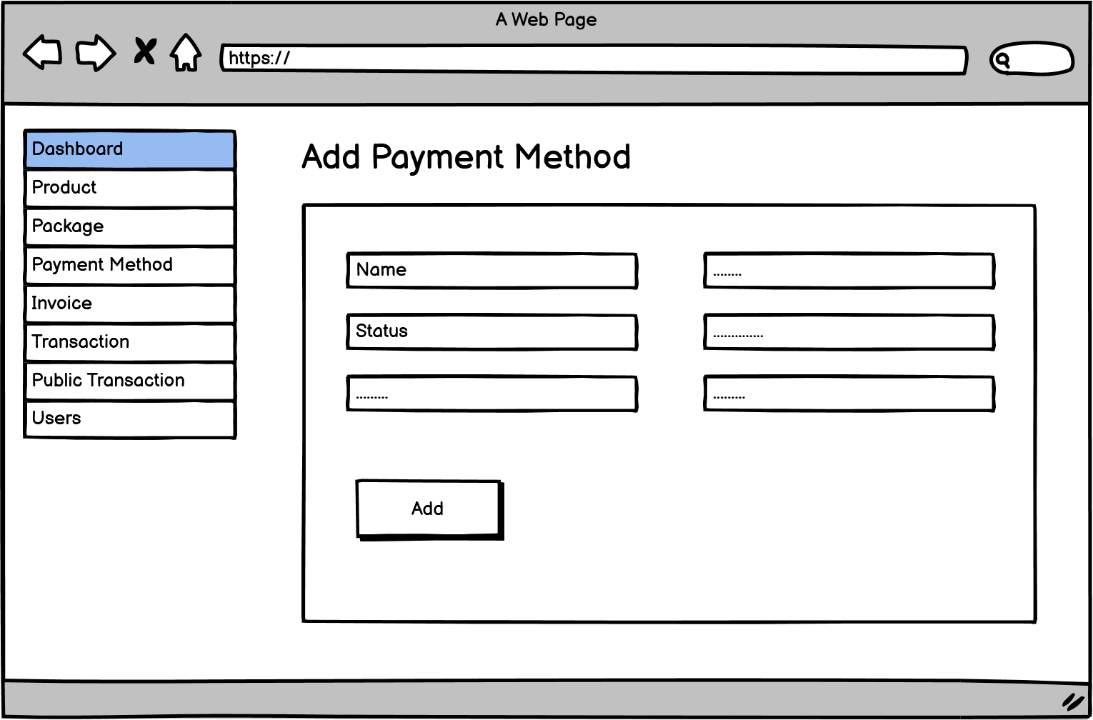 Gambar 3.38 Halaman Tambah Metode Pembayaran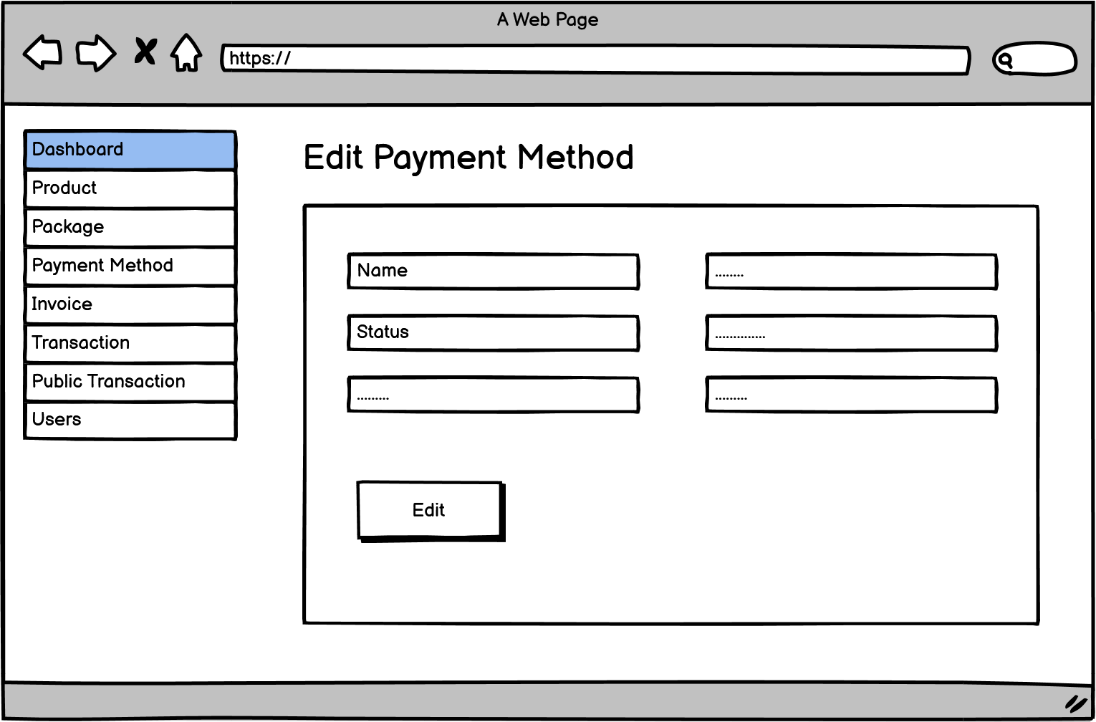 Gambar 3.39 Halaman Edit Metode Pembayaran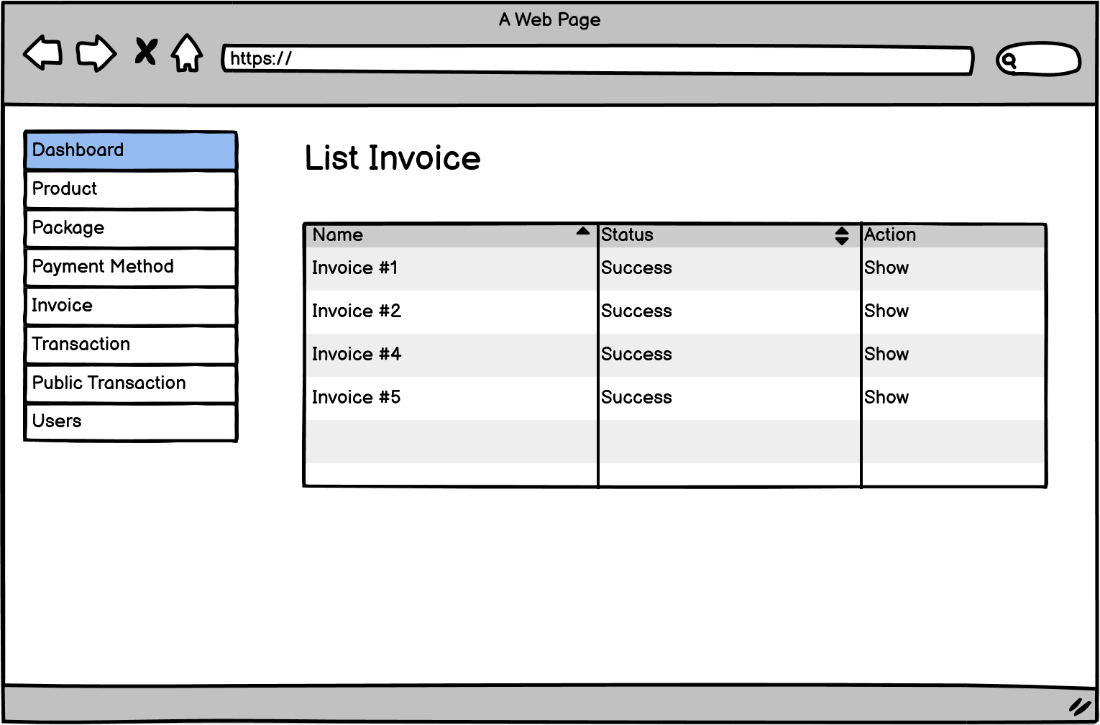 Gambar 3.40 Halaman Daftar Invoice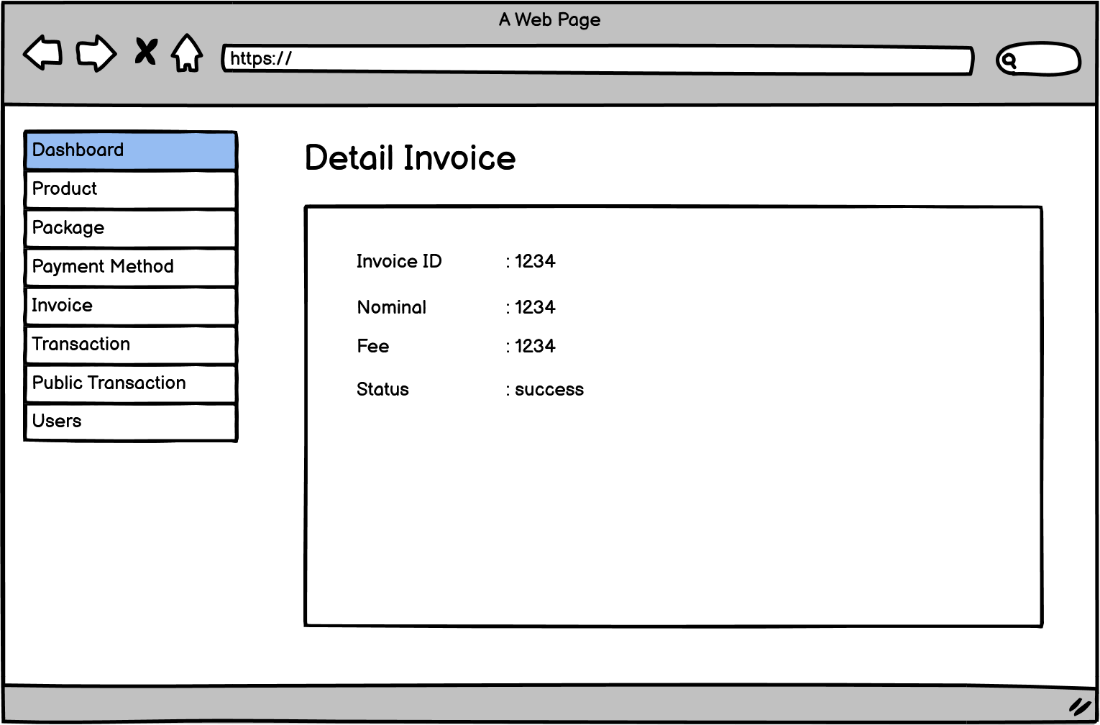 Gambar 3.41 Halaman Detail Invoice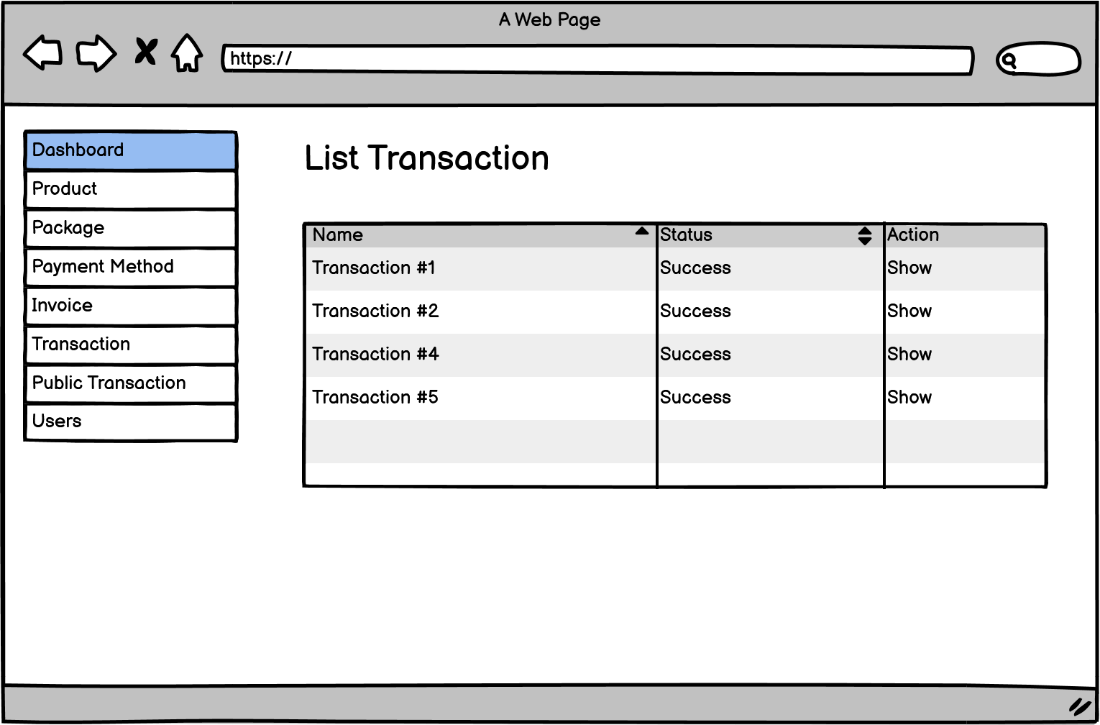 Gambar 3.42 Halaman Daftar Transaksi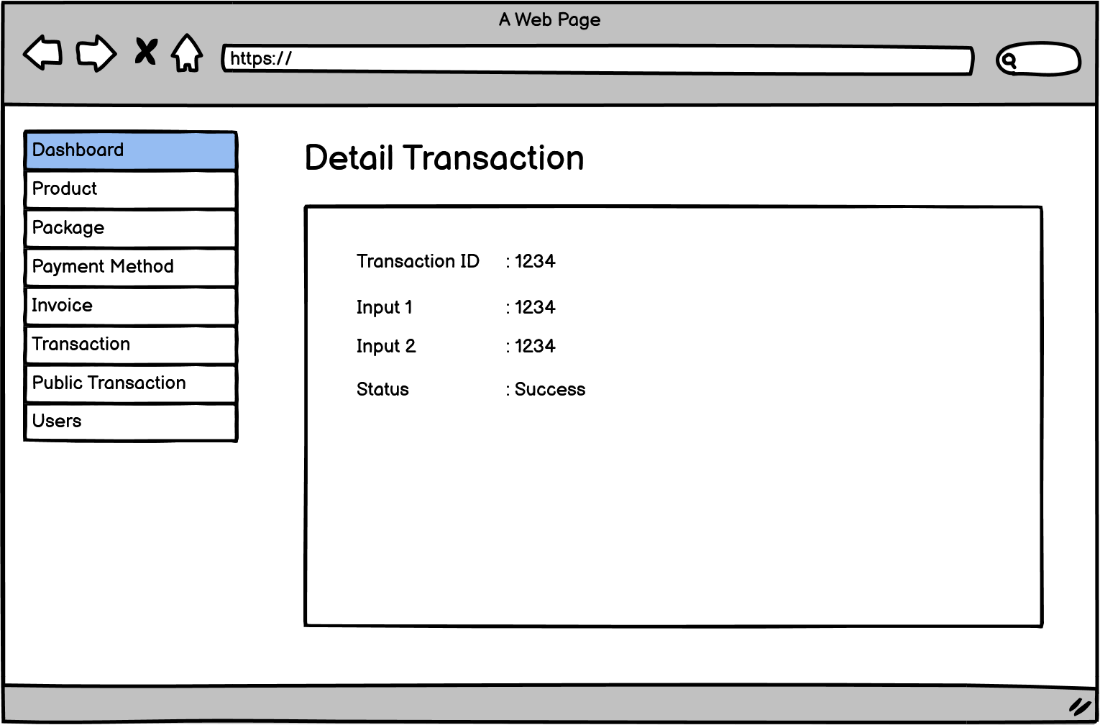 Gambar 3.43 Halaman Detail Transaksi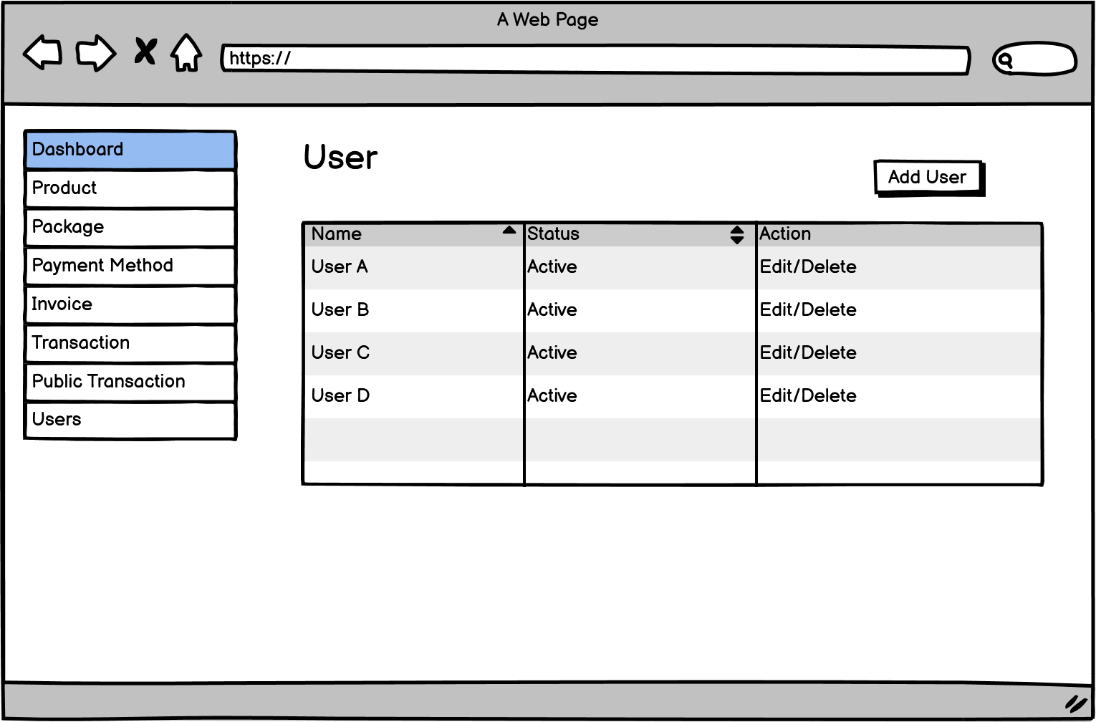 Gambar 3.44 Halaman Daftar Pengguna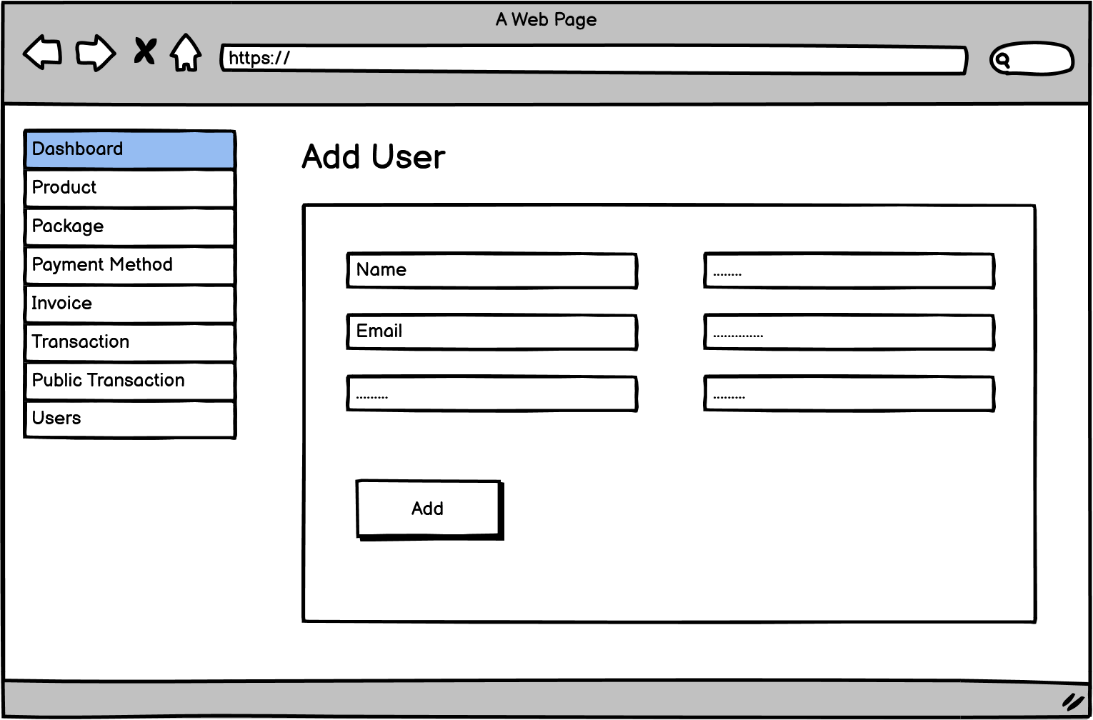 Gambar 3.45 Halaman Tambah Pengguna Baru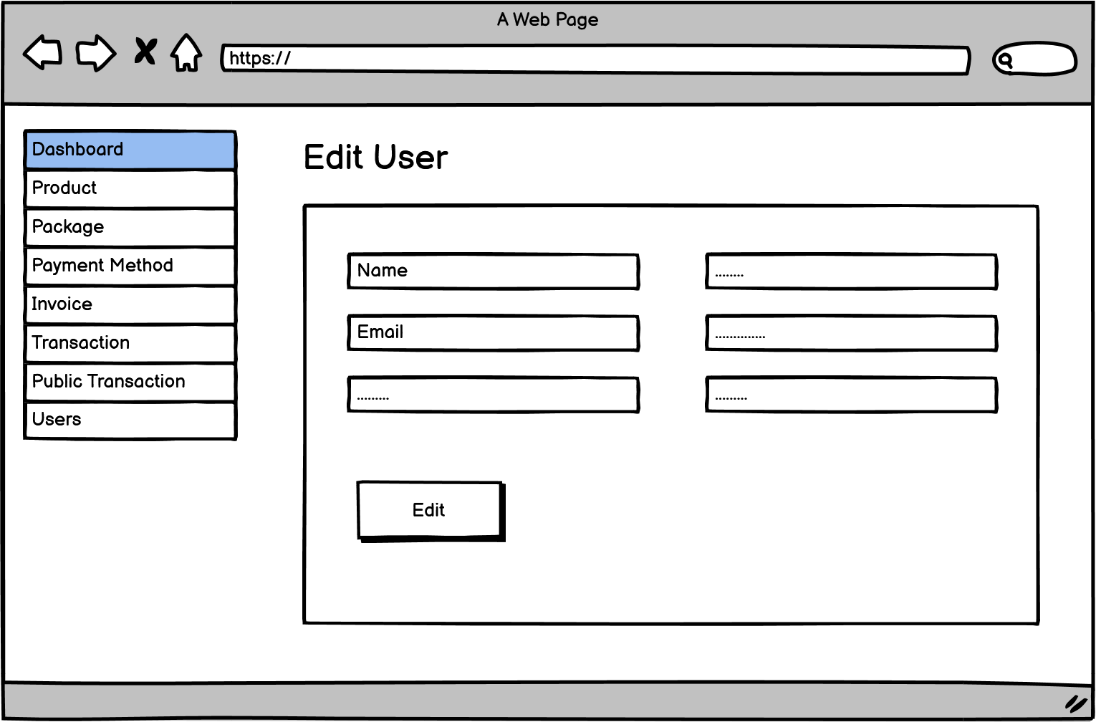 Gambar 3.46 Halaman Edit Data PenggunaRancangan PengujianPada penelitian ini, metode pengujian yang digunakan oleh penulis untuk melakukan analisis adalah blackbox testing. Blacbox testing atau dapat disebut pengujian fungsional, merupakan metode pengujian yang dilakukan hanya untuk menganalisis hasil dari pengujian melalui data uji yang telah didapatkan tanpa harus mengetahui struktur kode dari perangkat lunak yang digunakan ataupun memiliki pengetahuan atas bagaimana melakukannya bedasarkan algoritma dari perangkat lunak tersebut. KolomTipe DataKeteranganuser_idintegerPrimary Keyuser_namevarchar(255)-user_emailvarchar(255)-user_phonevarchar(255)-user_email_verified_atlong varchar-user_passwordlong varchar-user_balanceinteger-user_levelvarchar(255)-user_ipvarchar(255)-user_callbackvarchar(255)-user_api_keyvarchar(255)-user_api_idvarchar(255)-user_created_attimestamp-user_updated_attimestamp-user_deleted_attimestamp-KolomTipeKeteranganproduct_idvarchar(255)Primary Keyuser_idintegerForeign Keyproduct_id_vendorvarchar(255)-product_namevarchar(255)-product_descriptionvarchar(255)-product_imagelong varchar-product_statusvarchar(255)-product_sluglong varchar-product_input1varchar(255)-product_input2varchar(255)-product_input3varchar(255)-product_input4varchar(255)-product_input5varchar(255)-product_ddl1varchar(255)-product_ddl2varchar(255)-product_ddl3varchar(255)-product_ddl4varchar(255)-product_ddl5varchar(255)-product_providervarchar(255)-product_created_attimestamp-product_updated_attimestamp-product_deleted_attimestamp-KolomTipeKeteranganpackage_idvarchar(255)Primary Keyuser_idintegerForeign Keyproduct_idvarchar(255)Foreign Keyvendor_idvarchar(255)Foreign Keypackage_id_vendorvarchar(255)-package_namevarchar(255)-package_descriptionvarchar(255)-package_base_priceinteger-package_spesial_priceinteger-package_agent_priceinteger-package_reseller_priceinteger-package_member_priceinteger-package_statusvarchar(255)-package_created_attimestamp-package_updated_attimestamp-package_deleted_attimestamp-KolomTipeKeteranganpayment_method_idvarchar(255)Primary Keyuser_idintegerForeign Keypayment_namevarchar(255)-payment_card_numbervarchar(255)-payment_holder_namevarchar(255)-payment_imagelong varchar-payment_feeinteger-payment_fee_typevarchar(255)-payment_descriptionvarchar(255)-payment_instructionlong varchar-payment_opentime-payment_closetime-payment_statusvarchar(255)-payment_typevarchar(255)-payment_created_attimestamp-payment_updated_attimestamp-payment_deleted_attimestamp-KolomTipeKeteranganinvoice_idintegerPrimary Keypayment_method_idvarchar(255)Foreign Keyuser_idIntegerForeign Keyinvoice_ref_idvarchar(255)-invoice_transaction_idinteger-invoice_nominalinteger-invoice_feeinteger-invoice_totalinteger-invoice_statusvarchar(255)-invoice_typevarchar(255)-invoice_previlegevarchar(255)-invoice_payloadlong varchar-invoice_created_attimestamp-invoice_updated_attimestamp-KolomTipeKeterangantransaction_idintegerPrimary Keyuser_idintegerForeign Keyproduct_idvarchar(255)Foreign Keypackage_idvarchar(255)Foreign Keytransaction_ref_idvarchar(255)-transaction_product_namevarchar(255)-transaction_base_priceinteger-transaction_priceinteger-transaction_input1long varchar-transaction_input2long varchar-transaction_input3long varchar-transaction_input4long varchar-transaction_input5long varchar-transaction_messagelong varchar-transaction_serial_numberlong varchar-transaction_statusvarchar(255)-transaction_created_attimestamp-transaction_updated_attimestamp-KolomTipeKeteranganpublic_transaction_idintegerPrimary Keyproduct_idvarchar(255)Foreign Keypackage_idvarchar(255)Foreign Keypublic_transaction_ref_idvarchar(255)-public_transaction_product_namevarchar(255)-public_transaction_base_priceinteger-public_transaction_priceinteger-public_transaction_input1long varchar-public_transaction_input2long varchar-public_transaction_input3long varchar-public_transaction_input4long varchar-public_transaction_input5long varchar-public_transaction_messagelong varchar-public_transaction_serial_numberlong varchar-public_transaction_statusvarchar(255)-public_transaction_created_attimestamp-public_transaction_updated_attimestamp-KolomTipeKeterangancategory_idvarchar(255)Primary Keyuser_idintegerForeign Keycategory_namevarchar(255)-category_slugvarchar(255)-category_statusvarchar(255)-category_created_attimestamp-category_created_attimestamp-category_updated_attimestamp-KolomTipeKeteranganvendor_idvarchar(255)Primary Keyuser_idintegerForeign Keyvendor_namevarchar(255)-vendor_api_keyvarchar(255)-vendor_api_idvarchar(255)-vendor_statusvarchar(255)-vendor_deleted_attimestamp-vendor_created_attimestamp-vendor_updated_attimestamp-KolomTipeKeteranganstock_voucher_idintegerPrimary Keyuser_idintegerForeign Keypackage_idintegerForeign Keystock_voucher_vouchervarchar(255)-stock_voucher_statusvarchar(255)-stock_voucher_created_attimestamp-stock_voucher_updated_attimestamp-KolomTipeKeteranganbalance_mutation_idintegerPrimary Keyuser_idintegerForeign Keybalance_mutation_descriptionvarchar(255)-balance_mutation_typevarchar(255)-balance_mutation_nominalinteger-balance_mutation_final_balanceinteger-balance_mutation_created_attimestamp-balance_mutation_updated_attimestamp-KolomTipeKeteranganbanner_idintegerPrimary Keyuser_idintegerForeign Keybanner_namevarchar(255)-banner_urlvarchar(255)-banner_imagevarchar(255)-banner_created_attimestamp-banner_updated_attimestamp-KolomTipeKeterangansetting_idintegerPrimary Keyuser_idintegerForeign Keysetting_namevarchar(255)-setting_descripitonvarchar(255)-setting_keywordvarchar(255)-setting_imagevarchar(255)-setting_faviconvarchar(255)-setting_phonevarchar(255)-setting_created_attimestamp-setting_updated_attimestamp-